Муниципальное казенное образовательное учреждение дополнительного образования детей «Дом детского творчества»ОБЩЕРАЗВИВАЮЩАЯ  ПРОГРАММАдополнительного образования«Фантазия»комплексная, модульная, интегрированная в областидекоративно – прикладного искусствадля обучающихся 11-18летсрок реализации – 3 годаАвтор-составитель:  Алябышева Светлана Вениаминовнапедагог дополнительного образованияМокроусово2010ПАСПОРТ  ПРОГРАММЫСОДЕРЖАНИЕI.Пояснительная записка                                                                          2                                         1.1. Актуальность программы                                                                     2                   1.2. Цель и задачи программы                                                                     3                   1.3.Особенности организации образовательного процесса                      4                  1.4.Принципы, методы, формы обучения                                                   5                       1.5.Организационно – педагогические основы обучения                         7                                                                                       1.6.Формы и методы контроля                                                                     7                     1.7.Критерии результативности                                                                   8                                    II. Сводный учебно-тематический план                                                 9                                       III. Учебно-тематические планы программ – модулей                                                    3.1. Программа – модуль «Чудо – пластик»                                         10                                   3.2. Программа – модуль «Куклы из бабушкиного сундука»           21                                 3.3. Программ – модуль «Волшебная бусинка»                                   31                                    3.4. Программа – модуль «Бумажные фантазии»                               40                                                   IV. Условия реализации программы                                                     51                                  V. Список литературы                                                                              53                     VI.Приложение                                                                                                                                               Анкета для кружковцев (стартовая)                                                                                                             Анкета для кружковцев (итоговая)                                                                                                               Диагностика интереса                                                                                                                             Диагностика мотивации                                                                                                                           Тест (методика незаконченного предложения)                                                                                      Индивидуальная карточка учёта результатов обучения по программе                                           Методическая разработка конспекта занятия на тему «Шкатулка для мелочей»                                                                                                                Методическая разработка занятия на тему « Куклы младенчества. Пеленашка»1I. ПОЯСНИТЕЛЬНАЯ ЗАПИСКА 1.1.Актуальность программы      Декоративно - прикладное искусство обладает огромными педагогическими возможностями в формировании ценностного отношения к произведениям художественного творчества, формировании и развитии эстетического вкуса, развитии творческих способностей, приобретении опыта художественно-творческой деятельности. Оно предполагает создание художественных изделий, имеющих практическое значение в обществе и быту.  Процесс художественно - технологической подготовки детей и подростков строится на основе реализации деятельностного и компетентного подхода, предполагающего включение обучающихся в различные виды декоративно-прикладного искусства.        Программа объединения «Фантазия» комплексно-модульная. Состоит программа из четырёх программ-модулей по направлениям: «Чудо пластик»; «Куклы из бабушкиного сундука»; «Волшебная бусинка»; «Бумажные фантазии».Программа базируется на идеях известных педагогов - Б.П.Юсова и Б.Н. Неменского, которые считают, что каждый ребёнок изначально имеет способности ко всем видам деятельности. Задача взрослых – создать условия для  развития этих способностей и помочь детям в выборе сферы применения их познавательной и творческой активности. Данная программа поисково-диагностического уровня предназначена для реализации на детях среднего и старшего  школьного возраста, проявляющих начальный интерес к прикладному и техническому творчеству. Она даёт возможность детям попробовать себя в различных видах деятельности.           Программа  отличается от других программ тем, что  она представлена в широком спектре различных видов  декоративно-прикладной деятельности, степени глубины изучения и освоения  отдельных видов художественных ремёсел, а также направленности на этно-художественное воспитание обучающихся.Срок реализации программы – три года по 144 часа занятий ежегодно. Программы - модули разбиты на этапы освоения по годам обучения:«Чудо пластик» - по36 часов ежегодно:                         1 год – «Мелочи для дома»;                        2 год – «Весёленький подарок»;                        3 год – «Цветочный вальс».«Куклы из бабушкиного сундука» - по 36 часов ежегодно:                        1 год – «Куклы младенчества»;                        2 год – «Куклы девичества»;                        3 год – «Куклы обереги».«Волшебная бусинка» - по 40 часов ежегодно:                       1 год – «Азбука бисероплетения»;                       2 год – «Школа бисероплетения»;                       3 год – «Секреты бисерного рукоделия».«Бумажные фантазии» - по 32 часа ежегодно:                       1 год – «Цветы» из гофрированной и цветной бумаги;                       2 год – « Поделки в подарок» из офисной бумаги;                      3 год –  «Всякая всячина» из упаковочного  гофрокартона.2      Программы-модули по каждому направлению деятельности имеют пояснительную записку; учебно-тематический план; содержание программы; условия реализации;  ожидаемые результаты и их диагностика; список необходимых материалов и оборудования. Программа проста в реализации, не требует больших материальных затрат и может использоваться в практике дополнительного образования.        Отличительной особенностью программы  является то, что она даёт возможность каждому ребёнку попробовать свои силы в разных видах декоративно-прикладного творчества, выбрать приоритетное направление и максимально реализовать себя.Литература по программе представлена общим списком.  1.2. Цели и задачи программыПрограмма объединения «Фантазия»:представляет широкие возможности для ознакомления с различными профессиями и традиционными народными промыслами; удовлетворяет потребности детей в общении со своими сверстниками, а также в желании реализовать свои лидерские и организаторские способности; позволяет организовать досуг учащихся в системе, интересно и с пользой для себя и для окружающих. Основная  цель  программы «Фантазия»-  популяризация различных видов творческой деятельности среди детей. Цель достигается при реализации следующих задач:Обучения: привитие интереса к декоративно-прикладному искусству, раскрытие истоков народного творчества, формирование активности обучающихся через их практическую деятельность, изучение различных видов художественных ремёсел, формирование умений и навыков при выполнении самостоятельных работ, расширение кругозора детей.Воспитания: воспитание художественного вкуса, терпения, трудолюбия, усидчивости и аккуратности, умение взаимодействовать с миром природы, людей и вещей. Развития: содействие становлению  личности ребёнка путём создания развивающей среды, атмосферы сотрудничества; развитие творческих способностей, фантазии, творческого воображения;  развитие инициативы и самостоятельности; умения понимать и ценить народные традиции, красоту родного края.      Особенностью данной программы является то, что она дает возможность каждому обучающемуся реально открыть для себя волшебный мир декоративно-прикладного искусства, проявлять и реализовывать свои творческие способности.31.3.Особенности организации образовательного процесса        В образовательном процессе максимально используются межпредметные связи, элементы школьных дисциплин, которые дополняются и расширяются на занятиях. Теоретические сведения сообщаются обучающимся в объёме, которые позволяют детям правильно понять значение тех или иных требований, помогают более осознанно выполнять работу.Программа предполагает три уровня обучения:I уровень – поисково-диагностический, позволяющий обучающемуся попробовать себя во всех предполагаемых направлениях практической  деятельности и выбрать желаемое. Итогом данного уровня является устойчивый интерес к одному или нескольким направлениям декоративно – прикладного творчества. Обучающиеся могут освоить какое-то конкретное направление  и закончить обучение или перейти на второй уровень обучения. Показателем практических умений и навыков является правильное и аккуратное выполнение работ. II уровень – практический. Обучающиеся овладевают практическими знаниями и умениями по одному или нескольким интегрированным видам декоративно – прикладного искусства, самостоятельно изготовляют художественное изделие и по окончании обучения этого уровня выполняют и защищают творческий проект или представляют работы на итоговую выставку. Дети, успешно  освоившие программу, могут перейти на III уровень обучения.III уровень – творческий. Этот уровень предполагает самостоятельное выполнение работ по собственно – разработанным эскизам, проектам. Высокий художественный уровень работ позволяет обучающимся , после окончания курса обучения, пройти итоговые квалификационные испытания или принять участие в выставках, по результатам которых выявляется уровень творческой активности и профессиональной подготовленности к труду.Уровень и длительность обучения для каждого обучающегося определяется индивидуально (с учётом их возрастных и индивидуальных  особенностей, практических возможностей).По освоению содержания программы предусмотрены следующие уровни развития:репродуктивный – характеризуется наличием определённого объёма знаний, умений, навыков обучающихся, которые позволяют им выполнять задания по образцу или алгоритму;эвристический – характеризуется умением обучающихся применять ранее усвоенные знания и освоенные приёмы в самостоятельной работе;креативный (творческий) – характеризуется умением обучающихся самостоятельно получать знания, умения и навыки и применять их на практике при выполнении индивидуально – творческих заданий, тем самым, получая оригинальные модели.41.4.Принципы, методы, формы обучения Программа состоит из  следующих дидактических принципов обучения:принцип добровольности, гуманизма, приоритета общечеловеческих ценностей, свободного развития личности, самоценности ребёнка, создание максимально благоприятной атмосферы для личностного и профессионального развития обучающегося («ситуация успеха», развивающее общение);принцип дополнения и обогащения духовных ценностей, усваиваемых ребёнком в различных сферах социальной жизни с учётом воздействия на него в процессе его дополнительного образования воспитывающих факторов, систематизации, углубления социальной, научной, технической и эстетической информации;принцип доступности и последовательности – простота изложения и понимания материала; построения учебного процесса от простого к сложному;принцип природосообразности: учёт возрастных особенностей и задатков обучающихся при включении их в различные виды деятельности;принцип индивидуализации и дифференцированности – максимальный учёт возможностей каждого воспитанника;принцип культуросообразности: ориентация на потребности детей, адаптация к современным условиям жизни общества, с учётом культурных традиций родного края;принцип креативности (увлекательности и творчества): развитие творческих способностей обучающихся;принцип научности: учебный курс должен основываться на современных научных достижениях;принцип наглядности: предполагает использование широкого круга наглядных и дидактических пособий, технических средств обучения, делающих учебно – воспитательный процесс более эффективным;принцип связи теории с практикой, связи обучения с жизнью: органичное сочетание необходимых теоретических знаний и практических умений и навыков в работе с детьми; возможность использования полученных знаний на практике;принцип системности и преемственности в обучении;принцип сознательности и активности обучения;принцип интегрированного обучения (параллельного и взаимодополняющего обучения различным видам деятельности);принцип сотрудничества: совместная деятельность детей и взрослых;принцип межпредметности: связь с другими науками или другими областями деятельности.5Реализация модульной программы требует от обучающихся освоения следующей технологической  схемы:    - расширение и углубление знаний по истории изучаемого вида декоративно – прикладного творчества;- изучение инструментов и материалов, используемых в данном художественном ремесле;- формирование системы знаний по организации рабочего места;- соблюдение правил техники безопасности;- освоение технологии художественной обработки различных материалов;- совершенствование творческих умений и навыков;- самостоятельное изготовление изделий декоративно – прикладного творчества;- выполнение различных видов художественного оформления изделий. Методы обученияДля организации учебного процесса используются такие методы как:по способу подачи материала- словесный (рассказ, беседа, объяснение, инструктаж);- наглядный (показ, демонстрация образцов);- практический (выполнение работ с применением полученных знаний);по характеру деятельности обучающихся- информационно-рецептивный;- объяснительно-иллюстрационный;- репродуктивный;- проблемный;- частично-поисковый;- исследовательский.      Методика проведения занятий предполагает постоянное создание ситуаций успешности, радости от преодоления трудностей в освоении изучаемого материала и при выполнении творческих работ. Этому способствуют совместные обсуждения технологии выполнения заданий, изделий, а также поощрение, создание положительной мотивации, актуализация интереса, выставки работ, конкурсы.       Обучающимся предоставляется право выбора творческих работ  и форм их выполнения (индивидуальная, групповая, коллективная), материалов, технологий изготовления в рамках изученного содержания.Формы организации образовательного процессаЗанятия в объединении проводятся в форме:- традиционные занятия;                                                                                                                - практические занятия;                                                                                                                           - конкурсы;                                                                                                                              - консультативная работа, разработка проекта;                                                                                                                                                                                                        -выставка;                                                                                                                                                                                                                                                          - экскурсия.                                                                                                                                 Основной формой организации учебного процесса является практические занятия.    6РАССМОТРЕНОСОГЛАСОВАНОУТВЕРЖДАЮна педсоветеметодист Т.А.СавинаДиректор ДДТВ.В. Сединкина протокол №____от_______20__г._____________________________________________Председатель П/С«_____»____________2013 г.«_____»______________2013 г.Наименование программыкомплексная, модульная, интегрированная в областидекоративно – прикладного искусстваДетское объединениекружок «Фантазия»Тип программымодифицированная программа дополнительного образования детейНаправленность программыхудожественно-эстетическаяОбразовательная областьискусство  (декоративно-прикладное)Возраст обучающихся11-18 летМетоды освоения содержания образованиярепродуктивный, общекультурный, творческийУровень освоения содержания образованияобщекультурныйУровень реализации программыОсновное и среднее общее  образованиеФорма организации деятельности обучающихсяколлективная, групповая, индивидуальнаяПродолжительность реализации программытрёхгодичнаяС какого года реализуется20101.5. Организационно- педагогические основы обучения       Программа рассчитана на школьников 11-18лет (среднего и старшего звена) с обязательным учётом их интересов, склонностей и способностей.Условия набора детей в коллектив: в группы набираются все желающие, с последующей диагностикой первоначальных навыков и делением их внутри группы по уровням освоения предмета. Допускается обучение детей разных возрастов, способностей и лет обучения, поэтому используется индивидуальный и дифференцированный подход.Наполняемость групп и режим занятий. В связи с условиями материально-технического обеспечения обусловленного базой образовательного учреждения наполняемость групп составляет:для первого года обучения – 12 человек;для второго года обучения – 10 человек;для третьего года обучения  - 8 человек.   Занятия проводятся два  раза в неделю по 2 часа с перерывом 10 минут. Программа имеет практико-ориентированный характер и включает в себя занятия по освоению теоретических знаний, практических умений и навыков.      Методы проведения занятий:словесные наглядные, практические, чаще всего их сочетание. Каждое занятие включает в себя теоретическую часть и практическое выполнение задания. Теоретические сведения - это повтор пройденного материала, объяснение нового, информация познавательного характера. Теория сопровождается показом наглядного материала, преподносится в форме рассказа-информации или беседы, сопровождаемой вопросами к участникам кружка. Использование наглядных пособий на занятиях повышает интерес к изучаемому материалу, способствует развитию внимания, воображения, наблюдательности и мышления.        Занятия в объединении – индивидуальные и групповые. Программа построена по «принципу спирали»: изучение новой темы начинается с повторения пройденного материала и постепенно усложняется. Одной из форм деятельности объединения  являются клубные дни. Формы проведения клубных дней: экскурсии, конкурсы, выставки, творческие мастерские, праздники.                                                                                                                                                                                                                                                                                                                  1.6. Формы и методы контроляРезультаты контрольных срезов оформляются в сводную ведомость.1.7. Критерии результативностиРезультаты работы оцениваются по следующим критериям:- соблюдение правил техники безопасности, отсутствие травм во время работы, рациональная организация рабочего места;- правильность выполнения трудовых приёмов, качество выполнения заданий;- применение полученных знаний и умений при выполнении декоративных изделий;- соблюдение технологии изготовления изделий;- аккуратность работы;- оформление и отделка готовых изделий;- высокий художественный уровень изделий;- самостоятельность выполнения творческой работы от идеи до готового изделия.При оценивании работ обучающиеся используют лист само и взаимоконтроля, и критерии на выполнение отдельных видов работ.8II. Сводный учебно-тематический план9III. Учебно-тематические планы программ-модулей3.1. Программа – модуль   «Чудо пластик»ПОЯСНИТЕЛЬНАЯ ЗАПИСКА       Бросовый материал – это все то, что можно было без жалости выкинуть, а можно и использовать, дав волю безграничной детской фантазии. В последнее время одним из наиболее популярных предметов для создания всевозможных поделок считаются обыкновенные пластиковые бутылки, которые уже достаточно прочно вошли в повседневную жизнь в качестве удобной тары для различных жидкостей.
         Поделки из пластиковых бутылок, создаваемые детьми своими руками, предоставят им возможность приобрести сноровку в выполнении простеньких творческих заданий и проявить собственную индивидуальность. Поделки, сделанные самостоятельно ребенком, несомненно, станут гордостью маленького умельца и окажутся отличным подарком для друзей или родственников.        Работа с такими материалами способствует развитию конструкторской деятельности детей. С помощью различных инструментов они учатся обрабатывать и соединять детали из различных материалов, узнают их свойства, что содействует развитию их воображения, техническим навыков. Работа с разного рода материалами расширяет круг знаний детей об окружающем мире. Отличительные особенности программы      Организация  работы объединения  позволяет решить несколько задач: улучшение здоровья через мелкую моторику рук, взаимообучение, развитие творческих способностей, повышение духовного интеллектуального уровня, создание новых межличностных контактов, получение положительных эмоций, возможность почувствовать себя художником, испытать истинную радость творчества.       Занятия  носят творческий  характер.  Члены объединения проводят встречи с мастерами, различных видов ручной работы, принимают участие в выставках прикладного искусства, проводят мастер-классы.         Данный модуль «Чудо пластик» разработан  на три  года  обучения, по 36 часов ежегодно.        За 1 год обучения – «Мелочи для дома» - дети познакомятся с технологией   изготовления оригинальных поделок для дома, изучат элементарные навыки работы с бросовым материалом, ознакомятся с особенностями составления композиции из цветов,  научатся изготовлять простые поделки;За 2 год обучения  – «Весёленький  подарок» - обучающиеся научатся изготовлять более сложные поделки, ознакомятся с особенностями обработки края цветов и листьев над пламенем свечи, особенностями изготовления помпонов и оформления поделок которые могут служить подарком родным и друзьям;За 3 год обучения – «Цветочный хоровод»- учащиеся изучат технологию изготовления сложных в исполнении поделок, смогут самостоятельно изготовить выбранное изделие, научатся изготовлять и декорировать напольные вазы.                                                                                                                                   .                                                         10       Цели и задачи программы-модуля «Чудо пластик» Цель:  развивать интерес к  творчеству  и раскрывать художественно - творческий потенциал детей;  решение проблемы досуга через обеспечение эмоционально – образного восприятия действительности, развитие эстетических чувств и представлений, образного мышления и воображения.Задачи:                                                                                                           Обучающие:обучение теоретическим сведениям; дать представление об использовании бросового материала в изготовлении изделий;обучение технологии выполнения поделок из бросового материала.    Развивающие: развитие творческих способностей: вкуса, чувство цвета, композиции решение, выбор художественного образа; развитие моторики рук, глазомера; развитие воображения, памяти, фантазии, образного и пространственного мышления.  Воспитывающие: воспитание аккуратности, терпения, усидчивости; воспитание осознанного и бережного отношения к результатам своего труда; воспитание чувства  удовлетворения от совместной работы, чувство взаимопомощи и коллективизма.По окончании обучения учащиеся должныЗнать:  правила техники безопасности;  технологию работы с бросовым материалом;  технологию изготовления поделок из пластиковых бутылок, одноразовой    посуды и различного бытового мусора.Уметь: выполнять различные поделки из бросового материала; изготавливать сувениры, нужные для дома поделки, цветы.Приобрести навыки: экономного расходования материалов; аккуратного вырезания деталей; качественного изготовления поделок; координации движений пальцев.111 год обучения  «Мелочи для дома»Цель: способствовать развитию творческих способностей обучающихся через практическую деятельность по изготовлению поделок из бросового материала. Задачи: дать представление об использовании бросового материала в изготовлении поделок;познакомить  с технологией изготовления оригинальных поделок для дома; научить изготовлять простые поделки;способствовать привитию детям трудолюбия, внимательности, аккуратности;воспитание чувства удовлетворения от совместной работы, чувство взаимопомощи и коллективизма;повышать мотивацию обучающихся к познанию и творчеству;способствовать проявлению потребности детей создавать интересные поделки и украшать ими дом или дарить близким.Предполагаемые результаты: по окончании курса учащиесядолжны знать:технологию изготовления изделий из пластиковых бутылок;технологию изготовления цветов из одноразовых стаканчиков;правила оформления готового изделия;правила экономного расходования материала;правила организации рабочего места с соблюдением требований безопасности труда и личной гигиены;должны уметь:правильно организовывать своё рабочее место;основные приёмы работы с бросовым материалом;аккуратно работать ножницами,  вырезая детали изделия;изготовлять различные поделки из пластиковых бутылок: бабочек, цветы, шкатулку для мелочей, панно из одноразовых стаканчиков и др. соблюдать правила техники безопасности;анализировать изделие под руководством преподавателя (определять его назначение, материал из которого оно изготовлено, способы соединения деталей, последовательность изготовления).12Учебно-тематический план1 год обучения«Мелочи для дома»Содержание занятий            1.Вводное занятие - 2 часа Введение в программу. Цель и задачи курса первого года обучения « Мелочи для дома". Демонстрация выставки изделий, фотоматериалов, методической литературы. Назначение инструментов, приспособлений и материалов, используемых в работе. Правила безопасности труда и личной гигиены.Практическая работа: знакомство с готовыми изделиями, бросовым и материалом.           2.Рамка для фото – 2 часаДемонстрация образцов, иллюстраций. Подготовка материала для работы. Ознакомление с техникой изготовления рамки. Особенности украшение рамки различными способами.                                                                                                                               Практическая работа: изготовление рамки  из пластиковой  бутылки. Оформление поделки, используя бусы, бисер, стеклярус, лоскутки кожи и ткани, блестки.         3.Бабочки, стрекозы – 4 часаДемонстрация образцов, иллюстраций. Ознакомление с техникой изготовления поделок. Подготовка материала для работы. Особенности раскраски.Практическая работа: изготовление выкроек стрекозы и бабочек,                                   13изготовление бабочек и стрекозы из пластиковых бутылок и металлических баночек;                                                                                                                                                                                                                     Практическая работа: раскраска поделок.Веселушки – 2 часаДемонстрация образцов, иллюстраций. Ознакомление с техникой изготовления поделки. Подготовка материала для работы. Оформление поделки.Практическая работа: изготовление поделки «Веселушки» из крышечек и её оформление.Подсвечник – 2 часаДемонстрация поделок, иллюстраций. Ознакомление с техникой изготовления верхней и нижней частей  поделки. Подготовка материала для работы. Выбор модели. Особенности оформления.Практическая работа: изготовление подсвечника из верхней части пластиковой бутылки, оформление изделия.Шкатулка для мелочей – 4 часаДемонстрация поделок, иллюстраций. Ознакомление с техникой изготовления верхней и нижней частей поделки. Подготовка материала для работы. Выбор модели. Особенности оформления.Практическая работа: изготовление шкатулки из пластиковых бутылок  и её оформление.Васильки – 2 часаДемонстрация поделок, иллюстраций. Ознакомление с техникой изготовления бутона, листьев и стебля василька. Подготовка материала для работы.   Практическая работа: изготовление васильков из пластиковых бутылок и формирование букетика.Ландыши, весёлый букетик – 4 часаДемонстрация поделок, иллюстраций. Ознакомление с техникой изготовления  стеблей и цветков поделок. Выбор модели. Подготовка материала для работы.Практическая работа: изготовление ландышей  из пластиковых бутылок и пенопласта, её оформление;                                                                              Практическая работа: изготовления весёлого букетика их пластиковой бутылки, её оформление.                9.Хризантемы – 4 часаДемонстрация поделок, иллюстраций. Ознакомление с техникой изготовления бутона, листьев и стебля поделки. Подготовка материала для работы. Практическая работа: изготовление бутона хризантемы из пластиковых стаканов, изготовление серединки для цветка, сборка бутона;                                      Практическая работа: изготовление выкройки листа, вырезание деталей листа из пластиковой бутылки, монтаж цветка.       10.Панно из хризантем (коллективная работа)– 4 часаДемонстрация поделок, иллюстраций. Ознакомление с техникой изготовления панно. Подготовка материала для работы. Особенности составления композиции.Практическая работа: изготовление фона для панно с использованием картона и куска ткани;                                                                                                                    14Практическая работа: составление композиции, монтаж деталей, оформление панно.         11.Висячий пластиковый сад – 4 часаДемонстрация поделок, иллюстраций. Ознакомление с техникой изготовления цветов и ветки  поделки. Подготовка материала для работы.   Особенности крепления плоских цветов на ветку.Практическая работа: изготовление плоских цветов  и ветки из пластиковых бутылок, крепление цветов степлером, оформление поделки.          12.Итоговое занятие – 2 часаПодведение итогов работы курса «Чудо пластик» за первый год обучения. Поощрение лучших участников кружка.Практическая работа: подготовка поделок к выставке; выставка работ.2 год обучения    «Весёленький подарок»Цель: формирование художественного вкуса, инициативы, самостоятельности и творческих способностей через практическую деятельность по изготовлению поделок из бросового материала.                                                                               Задачи:закрепить основные приёмы работы с бросовым материалом;познакомить с технологией изготовления более сложных поделок из пластиковых бутылок, одноразовых ложек, полиэтиленовых пакетов, ячеек от конфет;ознакомить с особенностями обработки края деталей над пламенем свечи;научить изготовлять помпоны из полиэтиленовых пакетов;введение элементов самостоятельной деятельности во время практических работ по изготовлению того или иного изделия;способствовать развитию творческой смекалки, фантазии, воспитание художественного вкуса.Предполагаемые результаты:  по окончании курса учащиеся          должны знать:технологию изготовления изделий из пластиковых бутылок, одноразовых ложек, ячеек от конфет, полиэтиленовых пакетов;правила оформления готового изделия;правила экономного расходования материала;правила организации рабочего места с соблюдением требований безопасности труда и личной гигиены;должны уметь:правильно организовывать своё рабочее место;составлять композиции,  используя свойства цвета и их сочетания;выполнять технологическую сборку  изделий;изготовлять панно, картинки, различные сувениры которые можно использовать как оригинальный подарок близким;15применять умения и навыки в практической деятельности;соблюдать правила техники безопасности;анализировать изделие самостоятельно (определять его назначение, материал из которого оно изготовлено, способы соединения деталей, последовательность изготовления).Учебно-тематический план2 год обучения«Весёленький подарок»Содержание занятий          1.Вводное занятие - 2 часа Введение в программу. Цель и задачи курса второго года  обучения «Весёленький подарок». Демонстрация выставки изделий, фотоматериалов, методической литературы. Назначение инструментов, приспособлений и материалов, используемых в работе. Правила безопасности труда и личной гигиены.Практическая работа: знакомство с готовыми изделиями, бросовым и материалом           2.Картинка в подарок – 4 часаДемонстрация поделок, иллюстраций.  Ознакомление с техникой изготовления цветов, листьев и мелких частей  поделки. Подготовка материала для работы. Особенности составления композиции.Практическая работа: изготовление цветочков, листиков и других мелких деталей из ячеек от конфет;                                                                                                   16Практическая работа: изготовление фона для панно с использованием  картона, куска ткани;    составление композиции, монтаж деталей  и оформление панно.           3.Ромашки для Наташки – 2 часаДемонстрация поделок, иллюстраций. Ознакомление с техникой изготовления цветов,  листьев и стебля цветка. Подготовка материала для работы. Выбор модели. Особенности оформления.Практическая работа: изготовление ромашки  из молочных бутылок.         4.Панно «Ромашковый букет» (коллективная работа) – 4 часаДемонстрация поделок, иллюстраций. Ознакомление с техникой изготовления цветов и листьев ромашки. Подготовка материала для работы.  Особенности составления композиции.Практическая работа: изготовление ромашек из одноразовых бокальчиков;  изготовление листьев из пластиковой бутылки;                                     Практическая работа: изготовление фона для панно с использованием картона и куска ткани,  составление композиции, монтаж деталей, оформление панно.          5.Подарок другу – 4 часаДемонстрация поделок, иллюстраций. Ознакомление с техникой изготовления цветка и листа поделки. Выбор модели. Подготовка материала для работы.  Особенность обработки края цветков и листьев  над пламенем свечи.Практическая работа: изготовление приспособления для зарядки мобильного телефона из бутылочки от шампуня;                                                               Практическая работа: украшение поделки цветами и листьями из пластиковых бутылок.           6. Подставка под мобильный телефон – 4 часаДемонстрация поделок, иллюстраций. Ознакомление с техникой изготовления мордочки  и лапок поделки. Выбор модели. Подготовка материала для работы.  Особенность приклеивания деталей поделки термопистолетом.Практическая работа: изготовление подставки под мобильный телефон в виде зайчика из бутылочки от шампуня, одноразовых ложек;                                                                                  Практическая работа:  оформление поделки.          7.Собачка – 6 часовДемонстрация поделки, иллюстраций. Ознакомление с техникой изготовления лапок поделки. Подготовка материала для работы. Особенности изготовления помпонов и оформления поделкиПрактическая работа:  изготовление выкроек для поделки, изготовление лапок из полиэтиленовых пакетов;  Практическая работа: изготовление головы и хвоста собачки;                    Практическая работа: изготовление жилетки и оформление поделки.         8.Подснежники – 4 часаДемонстрация поделок, иллюстраций.  Ознакомление с техникой изготовления цветов и листьев поделки. Подготовка материала для работы. Особенности составления композиции.Практическая работа: изготовление подснежников из одноразовых ложек, листьев из пластиковых бутылок;                                                                                       Практическая работа: составление композиции  и оформление сувенира.17        9.Тюльпаны – 4 часаДемонстрация поделок, иллюстраций.  Ознакомление с техникой изготовления цветов и листьев. Подготовка материала для работы. Особенности оформления сувенира.Практическая работа: изготовление тюльпанов из одноразовых ложек и гофрированной бумаги, листьев из пластиковой бутылки;                                                                                      Практическая работа: оформление сувенира.        10.Итоговое занятие – 2 часаПодведение итогов работы курса «Чудо пластик» за второй  год обучения. Поощрение лучших участников кружка.Практическая работа: подготовка поделок к выставке; выставка работ.3 год обучения «Цветочный хоровод»Цель: развитие трудовых технических навыков изготовления предметов быта из бросового материала; развитие эстетического вкуса, творческой активности. Задачи:продолжать знакомить детей с новым для них видом ручного труда;знакомство  с технологией  изготовления различных цветов из бросового материала – пластиковых бутылок, ведёрок, различной упаковки;научить изготовлять и декорировать напольные вазы;поощрять стремление учащихся изготовлять  интересные поделки для дома по собственному замыслу;способствовать социальному и профессиональному самоопределению, творческой самореализации личности ребёнка.Предполагаемые результаты:  по окончании курса учащиеся должны знать:основы составления композиции из цветов;технологию изготовления сложных изделий их бросового материала;правила оформления готового изделия;правила экономного расходования материала;правила организации рабочего места с соблюдением требований безопасности труда и личной гигиены;должны уметь:правильно организовывать своё рабочее место;самостоятельно составлять цветочные   композиции,  используя свойства цвета и их сочетания при изготовлении панно и букетов;изготовлять цветы из различного бросового материала, напольную вазу из картонной трубы и её декорирование; применять умения и навыки в практической деятельности;соблюдать правила техники безопасности;самостоятельно изготовлять изделия, предусмотренные программой (по образцу, эскизу).самостоятельно проводить анализ изделия18Учебно-тематический план3 год обучения«Цветочный хоровод »Содержание занятий            1.Вводное занятие - 2 часа Введение в программу. Цель и задачи курса третьего года  обучения «Цветочный вальс». Демонстрация выставки изделий, фотоматериалов, методической литературы. Назначение инструментов, приспособлений и материалов, используемых в работе. Правила безопасности труда и личной гигиены.Практическая работа: знакомство с готовыми изделиями, бросовым и материалом.            2.Зелёная ветка – 2 часаДемонстрация поделок, иллюстраций. Ознакомление с техникой изготовления листьев поделки. Подготовка материала для работы.  Особенность обработки края ветки над пламенем свечи.Практическая работа:  изготовление ветки из зелёной пластиковой бутылки.            3.Маки для клумбы – 2 часаДемонстрация поделок и иллюстраций. Ознакомление с техникой изготовления цветов, листьев и стебля поделки. Подготовка материала для работы. Особенности окраски.Практическая работа: изготовление цветка мака из донышек   пластиковой бутылки, окраска бутона, монтаж изделия.          4.Цветочное панно (коллективная работа) – 4 часаДемонстрация поделок, иллюстраций. Ознакомление с техникой изготовления цветов и листьев для панно.  Подготовка материала для работы.  Особенности раскраски и оформления цветов.19Практическая работа: изготовление и раскраска цветов из донышек пластиковых бутылок, листьев из пластиковой бутылки;Практическая работа: изготовление фона для панно с использованием картона и куска ткани,  составление композиции, монтаж деталей, оформление панно.          5.Напольная ваза – 4 часаДемонстрация поделок, иллюстраций. Ознакомление с техникой изготовления ваз из бросового материала. Подготовка материала для работы.  Особенности раскраски и оформления поделок.Практическая работа: изготовление напольной вазы из картонной трубы, раскраска поделки;                                                                                                                                                         Практическая работа:  художественное оформление вазы цветами и зелёными ветками из пластиковых бутылок.           6.Цветы для напольной вазы –12 часовДемонстрация поделок, иллюстраций. Ознакомление с техникой изготовления различных цветов из бросового материала. Подготовка материала для работы.  Особенности раскраски и оформления цветов.Практическая работа: изготовление подсолнухов из одноразовых тарелок, поддонов от торта и пластиковых бутылок;                                                                            Практическая работа: изготовление ромашек из ведёрок от майонеза и пластиковых бутылок;                                                                                                                Практическая работа: изготовление лилий из верхних  частей пластиковых бутылок;   Практическая работа: изготовление ландышей из донышек  пластиковых бутылок.             7.Васильки, ромашки – 4 часаДемонстрация поделок, иллюстраций. Ознакомление с техникой изготовления цветов, листьев и стеблей поделок. Подготовка материала для работы. Особенности обработки края деталей над пламенем свечки.Практическая работа: изготовление выкройки василька, вырезание деталей из пластиковых бутылок;   обработка  края деталей над пламенем свечки; монтаж цветка;     Практическая работа: изготовление выкройки ромашки, вырезание деталей из пластиковых бутылок; обработка  края деталей над пламенем свечки; монтаж цветка.             8.Розы и пионы – 4 часаДемонстрация поделок, иллюстраций. Ознакомление с техникой изготовления цветов, листьев и стеблей поделок. Подготовка материала для работы. Особенности обработки края деталей над пламенем свечки.Практическая работа: изготовление выкройки розы, вырезание деталей из пластиковых  бутылок; обработка края деталей над пламенем свечки; монтаж цветка; Практическая работа: изготовление выкройки пиона, вырезание деталей из пластиковых  бутылок; обработка края деталей над пламенем свечки; монтаж цветка.20         9.Итоговое занятие – 2 часаПодведение итогов работы курса «Чудо пластик» за третий год обучения. Поощрение лучших участников кружка.Практическая работа: подготовка поделок к выставке; выставка работ3.2. Программа – модуль   «Куклы из бабушкиного сундука»                                       ПОЯСНИТЕЛЬНАЯ ЗАПИСКА       Всюду, где живёт и селится человек, от суровых заснеженных арктических просторов до знойных безводных песков пустынь, кукла – неизменный его спутник. Она проста, но в этой простоте таится великая загадка. История куклы прослеживается со времен строительства пирамид до наших дней. Но на неё не влияет время, она по-прежнему находит свой путь  к сердцам детей и взрослых.. Кукле столько же лет, сколько и человечеству. Ее значение многообразно: ритуальное, магическое, исцеляющее, развлекательное.
         Кукла не рождается сама: ее создает человек. Она обретает жизнь при помощи воображения и воли своего создателя. В быту русского народа тряпичная кукла была наиболее распространенной игрушкой. Для всякого возраста предназначались свои куклы. В русской народной кукле уживаются сакральная и игровая направленность. В игре с куклой воспроизводились значимые события жизни: рождение и смерть, свадьба, праздники, связанные с сезонными изменениями в природе. Куклам приписывались различные волшебные свойства: они могли защитить человека от злых сил, принять на себя болезни и несчастья, помочь хорошему урожаю, помогали в решении жизненных вопросов. Многие куклы-талисманы бережно хранились в семье, передавались из поколения в поколение вместе с традиционными приемами их изготовления. Во многих домах их насчитывалось до семидесяти штук, что указывает на их важность. И когда наступала пора, бабушка доставала из заветного сундука волшебных куколок, разноцветные лоскутки, мотки ниток и начинала обучать внучку старинному искусству кукольного рукоделия.        По своему предназначению традиционные куклы русских делятся на три группы: обрядовые, игровые и куклы-обереги, или куклы-символы. По народному поверью у куклы не было лица, чтобы в нее не вселился нечистый дух. Люди боялись уподобить ее человеку, так как считали, что кукла с лицом обретала душу и могла повредить ребенку. Отличительные особенности программы           Данная программа -  модуль предполагает изучение истории народной куклы, традиций и обычаев, связанных с ними, приёмами изготовления текстильной куклы. Делая кукол можно применить многие умения и знания, познать себя и окружающий мир, не забывать истоки своей культуры. Куклы могут оберегать, лечить, радовать, учить.  На занятиях «Куклы из бабушкиного сундука» учащиеся получают знания, умения и навыки в данной области, а также приучаются к                 .                                                                  21аккуратности, экономии материалов, точности исполнения конкретного изделия. Особое внимание уделяется технике безопасности при работе с ножницами и нитками, иголкой.      Данный модуль «Куклы из бабушкиного сундука» разработан  на три  года  обучения, по 36 часов ежегодно.  За 1 год обучения – «Куклы младенчества» - дети познакомятся с куклами, которых будущая мама шила для своего ребёнка, а также простейшими куклами, которых шили девочки 4-6 лет; научатся изготовлять простые куклы;                                        За 2 год обучения  – «Куклы девичества» - обучающиеся ознакомятся с куклами, которых шили девочки подросткового возраста, когда можно было продемонстрировать своё мастерство, показать аккуратность; научатся изготовлять кукол более сложного порядка;                                                                                           За 3 год обучения – «Куклы обереги»- учащиеся познакомятся с обереговыми куклами, которые могли защитить  человека от злых сил, с технологией изготовления таких кукол; научатся изготовлять домашние обереги.Ожидаемый результат: по окончании курса обучающиеся будут   владеть  необходимыми навыками  создания народной куклы. Познакомятся  с различными видами  кукол, их классификацией, узнают необходимые шаги в изготовлении куклы. Создадут  свою первую коллекцию кукол. На основе полученных навыков  смогут  в дальнейшем  работать сами,  делать   любые куклы, создавать свои собственные произведения, передавать эти знания дальше… Цель и задачи программы-модуля «Куклы из бабушкиного сундука»Цель: знакомство с традиционной народной куклой, способы и приемы изготовления народной куклы;  знакомство с обычаями и обрядами русского народа.Задачи: Обучающие:приобщить к обрядовой культуре;познакомить с изготовлением традиционной народной куклы;через игрушку познакомить с историей и традициями русского народа;учить работать руками, развивать мелкую моторику рук.Развивающие:прививать уважение к традициям семьи;развить творческое воображение, фантазию, ассоциативное мышление;                                                                       развивать индивидуальные творческие способности и художественный вкус;развивать глазомер и умение работать с лоскутами ткани;развивать стремление к самостоятельному творчеству;развивать креативность ребёнка в коллективе, объединённом общей творческой целью.Воспитывающие:воспитывать у учащихся бережное отношение к культурному наследию, истории 22и традициям;привить интерес к русской тряпичной кукле как к виду народного художественного творчества; содействовать развитию эмоционально-эстетического отношения к национальной культуре;воспитывать эмоциональную отзывчивость и положительный настрой на данный вид деятельности;воспитать коммуникативную культуру;воспитать ответственное отношение к коллективной творческой работе;воспитать личностные качества, направленные на сознательное стремление к самореализации.     Приобщение к народному творчеству и народным традициям формирует в душах детей те качества, которые во все времена отличали русский характер: доброту, открытость, достоинство, трудолюбие, патриотизм                           1  год обучения   «Куклы младенчества»Цель: раскрытие творческие способности ребёнка, обучение детей навыкам изготовление простых народных кукол.Задачи: познакомить с историей развития народной куклы, с их возрастной спецификой;ознакомить с классификацией куклы по назначению и их особенностями;познакомить с техникой изготовления обрядовых и обереговых кукол младенчества (от 0 до 3 лет),  кукол раннего детства (от 4 до 6 лет);научить изготовлять простые куклы;способствовать привитию детям таких качеств, как трудолюбие, внимательность, аккуратность, усидчивость.Предполагаемые результаты: по окончании курса «Куклы младенчества» учащиеся должны знать:историю возникновения народной куклы;возрастную специфику  «кукол младенчества»;особенности изготовления традиционной матерчатой куклы;технологию изготовления кукол;названия кукол и их назначение;правила безопасности труда и личной гигиены.должны уметь:соблюдать правила безопасности труда и личной гигиены;уметь работать с тканью, нитками;подбирать цветовые сочетания;изготовлять куклы: «Кувадки», «Пеленашка», «Мартинички», «Ангел», 23«Бессонница», «Колокольчик», «Крупеничка», «Отдарок на подарок»;анализировать изделие под руководством преподавателя (определять название назначение куклы, материал из которого изготовлена поделка, последовательность изготовления. Учебно-тематический план1 год обучения«Куклы младенчества»                                              Содержание программы         1.Вводное занятие – 2 часаЦель и задачи курса первого года обучения «Куклы младенчества».  История возникновения народной игрушки. Демонстрация выставки изделий, фотоматериалов, методической литературы. Назначение инструментов, приспособлений и материалов, используемых в работе. Правила безопасности труда и личной гигиены.                                                                                           Практическая работа: знакомство с образцами, материалом для работы, литературой.        2.Обереговые куклы «Кувадки», связанные с таинством рождения  - 4 часа                                                                                                                     Демонстрация образцов, иллюстраций. Подготовка материала для работы 24( лоскуты ткани, нитки).  Ознакомление с техникой изготовления куклы.                  Практическая работа: изготовление обереговых  кукол   Кувадок,  соединение их в связку.        3.Кукла «Пеленашка» – оберег при рождении ребёнка– 4 часаДемонстрация образцов, иллюстраций. Подготовка материала для работы (лоскуты ткани, шерстяные нитки). Ознакомление с техникой изготовления куклы.Практическая работа: изготовление  обереговой куклы Пеленашки.        4. Куклы  закликания  весны «Мартинички» – 4 часаДемонстрация образцов, иллюстраций. Подготовка материала для работы (тонкие прочные шерстяные нитки). Ознакомление с техникой изготовления куклы.Практическая работа: изготовление кукол «закликания» весны Мартинички.         5.Обереговая кукла «Ангел» – 4 часаДемонстрация образцов, иллюстраций.Подготовка материала для работы (белая хлопчатобумажная ткань, лоскутки органы, красные шерстяные нитки, тесьма для украшения, вата). Ознакомление с техникой изготовления куклы.Практическая работа: изготовление обереговой куклы Ангела.         6.Колыбельная кукла «Бессонница» – 4 часаДемонстрация образцов, иллюстраций. Подготовка материала для работы (2 носовых платка, или хлопчатобумажная ткань, нитки, вата или сентипон, успокаивающая трава-мята). Ознакомление с техникой изготовления куклы.Практическая работа: изготовление колыбельной куклы Бессонница.          7.Обережная кукла добрых вестей «Колокольчик»– 4 часаДемонстрация образцов, иллюстраций. Подготовка материала для работы (лоскуты хлопчатобумажной цветной ткани для юбок и платка, белая  ткань для лица, нитки, вата). Ознакомление с техникой изготовления куклы.Практическая работа: изготовление обережной куклы Колокольчик.         8.Обережная кукла  на сытость и достаток в семье «Крупеничка» – 4 часаДемонстрация образцов, иллюстраций. Подготовка материала (лоскуты цветной ткани для юбки и платка, белая  ткань для лица, крупа, нитки).  Ознакомление с техникой изготовления куклы.Практическая работа: изготовление обережной куклы «Крупеничка».         9.Первая кукла, сделанная своими руками «Отдарок на подарок» – 4 часаДемонстрация образцов, иллюстраций. Подготовка материала (небольшой прямоугольный кусочек хлопчатобумажной цветной ткани для платья, лоскуток белой ткани для головы, нитки, тесьма для украшения). Ознакомление с техникой изготовления куклы.Практическая работа: изготовление куклы «Отдарок на подарок».        10.Итоговое занятие – 2 часаПодведение итогов работы  курса «Куклы из бабушкиного сундука» за первый год обучения.   Подготовка поделок к выставке.Практическая работа: проведение выставки поощрение лучших участников объединения.252 год обучения  «Куклы девичества»Цель: способствовать дальнейшему развитию у детей интереса к народной кукле, пополнению собственной коллекции кукол.                                                             Задачи:закрепить знания, умения и навыки, полученные за 1 год обучения;продолжить овладевать техникой изготовления                                                                                                    более сложных  народных кукол, выполняемых девочками от 7 до 18 лет;создать условий для самостоятельного выбора эстетического оформления поделки;научить правильной работе с симметричными деталями изделия.               Предполагаемые результаты: по окончании курса «Куклы девичества»  учащиеся                                                                                                             должны знать:правила безопасности труда и личной гигиены;технологию изготовления кукол;приёмы оформления народных кукол;возрастную специфику «кукол девичества»;названия кукол и их назначение.                                                                    должны уметь:соблюдать правила безопасности труда и личной гигиены;изготовлять куклы: «Желанница», «Девкина Забавка», «Девочка», «Счастье», «Вербница», «Десятиручка», «Простоволоска», «Вепская»;аккуратно монтировать детали кукол;эстетически оформлять поделку;анализировать кукол самостоятельно (определять их название, назначение, материал, из которого они выполнены, последовательность изготовления).Учебно-тематический план                                                                                             2 год обучения                                                                                                        «Куклы девичества»    Содержание занятий         1. Вводное занятие – 2 часаЦель и задачи курса второго года обучения «Куклы девичества».  Демонстрация выставки изделий, фотоматериалов, методической литературы. Назначение инструментов, приспособлений и материалов, используемых в работе. Правила безопасности труда и личной гигиены.                                                            Практическая работа: знакомство с образцами, материалом для работы, литературой.                                                                                                                                                                                                                                                    .        2.Оберег помощи «Желанница» - 4 часа                                                        Демонстрация образцов, иллюстраций. Подготовка материала для работы (небольшой лоскуток плотной ткани для туловища и рук, лоскуток белой ткани для лица, цветная ткань для платья,  нитки или верёвочки, бусины, пуговицы для украшения). Ознакомление с техникой изготовления куклы.                         Практическая работа: изготовление куклы «Желанница».                                                               .        3.Кукла «Девкина Забавка» - 4 часа                                                            Демонстрация образцов, иллюстраций. Подготовка материала для работы (лоскут белой ткани для лица, цветная ткать для платка, клетчатая ткань для юбки, тесьма, нитки, вата). Ознакомление с техникой изготовления куклы.Практическая работа: изготовление куклы «Девкина Забавка».          4.Игровая кукла «Девочка» - 4 часаДемонстрация образцов, иллюстраций. Подготовка материала (цветная ткань для юбки, белый лоскуток ткани для лица, шерстяные нитки тёмного цвета для косичек, нитки, тесьма). Ознакомление с техникой изготовления куклы.Практическая работа: изготовление игровой куклы «Девочка».           5.Традиционная кукла «Счастье» - 4 часаДемонстрация образцов, иллюстраций. Подготовка материала (лоскут белой ткани для лица, цветная ткань для юбки, лён сантехнический, нитки красные, вата).  Ознакомление с техникой изготовления куклы.Практическая работа: изготовление куклы «Счастье».             6.Обрядовая весенняя кукла «Вербница» -4 часаДемонстрация образцов, иллюстраций. Подготовка материала  (лоскуток ситца, красные шерстяные нитки, вата или сентипон,  веточка вербы, ленточки для украшения).  Ознакомление с техникой изготовления куклы.Практическая работа: изготовление куклы «Вербница».            7.Помощница в делах – обрядовая кукла «Десятиручка» - 4 часаДемонстрация образцов, иллюстраций. Подготовка материала ( мочало лыковое, лён сантехнический, нитки для обмотки ручек 5 цветов, нить для связывания куклы 27красного цвета). Ознакомление с техникой изготовления куклы.Практическая работа: изготовление куклы «Десятиручка».            8.Кукла на выхвалку – 4 часаДемонстрация образцов, иллюстраций. Подготовка материала (лоскуты белой ткани для лица и тела, цветная ткань для сарафана, шерстяные нитки для волос, тесьма для украшения, нитки, иголка) Ознакомление с техникой изготовления.Практическая работа: изготовление куклы на выхвалку «Простоволоска».              9.«Вепсская»  кукла – образ замужней женщины – 4 часаДемонстрация образцов, иллюстраций. Подготовка материала для работы (лоскуты изношенной одежды для скрутки, цветную ткань для юбки и платка, лоскут белой ткани для лица, вата, нитки). Ознакомление с техникой изготовления куклы.Практическая работы: изготовление  «Вепсской куклы»             10.Итоговое занятия – 2 часаПодведение итогов работы  курса «Куклы из бабушкиного сундука» за второй  год обучения.   Подготовка поделок к выставке.Практическая работа: проведение выставки поощрение лучших участников объединения.3 год обучения   «Куклы обереги»Цель: развитие познавательной активности и творческой самореализации учащихся, подготовка к дальнейшему самоопределению.     Задачи:закрепить знания, умения и навыки, полученные за 2 год обучения;продолжить овладевать техникой изготовления лоскутной куклы, являющимися оберегами дома и семьи;способствовать совершенствованию умений в эстетическом оформлении поделок.Предполагаемые результаты: по окончании курса  «Куклы обереги» учащиеся                                                                                                            должны знать:правила безопасности труда и личной гигиены;классификацию народных кукол;правила симметричной работы с деталями;подбор материала, творческий подход к оформлению поделки;названия кукол и их назначение.                                                                           должны уметь:соблюдать правила безопасности труда и личной гигиены;гармонично сочетать цвета при выполнении изделий;самостоятельно составлять эскиз и эстетически оформлять работу;изготовлять куклы обереги: «Мамка», «Неразлучники», «Ведучка», «Кубышка травница», «Подорожница», «Берегиня дома»,  «Масленица», «Лихоманки»;самостоятельно проводить анализ куклы.28Учебно-тематический план                                                                                                 3 год обучения                                                                                                          «Куклы обереги»Содержание занятий         1. Вводное занятие – 2 часа                                                                                 Цель и задачи курса третьего  года обучения «Куклы обереги».  Демонстрация выставки изделий, фотоматериалов, методической литературы. Назначение инструментов, приспособлений и материалов, используемых в работе. Правила безопасности труда и личной гигиены.                                                                     Практическая работа: знакомство с образцами, материалом для работы, литературой.                                                                                                                               .        2.Оберег материнства «Кукла Мамка» - 4 часа                             Демонстрация образцов, иллюстраций. Подготовка материала для работы (ткань грубая светлая, цветная ткань на юбку и фартук, лоскут хлопчатобумажной ткани для платка, белая ткань для лица и рук, красные нити для обвязи, для кукол младенцев- небольшие кусочки ткани для тела, косынки и пелёнки). Ознакомление с техникой изготовления куклы.                                                                                    Практическая работа: изготовление куклы «Мамка».                                                   .        29          3. Оберег крепкого семейного союза – «Неразлучники»  -4 часа        Демонстрация образцов, иллюстраций. Подготовка материала для работы (палочки диаметром 1 см., белая ткань для обёртки палочек и головы, лоскут красной или цветной ткани для одежды, полосатый лоскут для брюк, ткань для косынки, тесьма для пояса, красные нитки, материал для сапожек). Ознакомление с техникой изготовления куклы.                                                                                         Практическая работа: изготовление кукол «Неразлучники»                                              .       4. «Кукла Ведучка» - оберег матери и дитя – 4 часа                        Демонстрация образцов, иллюстраций. Подготовка материала для работы (белая ткань для лица, туловища-скрутки и рук, цветная ткань для рубахи, сарафана и одежды для младенца, вата или сентипон, нитки для обвязи).  Ознакомление с техникой ознакомления куклы.                                                                                    Практическая работа: изготовление куклы Ведучка.                                                        .         5.  Оберег на здоровье кукла «Кубышка-травница»  – 4 часа      Демонстрация образцов, иллюстраций. Подготовка материала для работы (цветная ткань для юбки и платка, белая ткань для лица, ткань светлого цвета для фартука, сентипон, сбор трав, нитки красного цвета, тесьма, кружево). Ознакомление с техникой изготовления куклы.                                                                       Практическая работа: изготовление куклы «Кубышка-травница»                                        6        6.Кукла  «Подорожница» – оберег в дороге – 4 часа                      Демонстрация образцов, иллюстраций. Подготовка материала для работы (лоскут светлой льняной ткани, лоскут ткани для юбки, лоскут тонкой ткани для косынки, небольшой квадрат цветной ткани для котомки, полоска красной ткани на голову, нитки для обвязи, вата или сентипон). Ознакомление с техникой изготовления куклы.                                                                                                                  Практическая работа: изготовление куклы  «Подорожница».                                                   .          7.Обереговая кукла «Берегиня дома» - 4 часа                                Демонстрация образцов, иллюстраций. Подготовка материала для работы (лоскут жёсткой светлой ткани для туловища, белая хлопчатобумажная ткань для головы, светлая хлопчатобумажная ткань для нижней юбки, однотонная или мелкоцветковая ткань для рубахи и рук, узенькая ткань для фартука. Красная ткань на головную повязку, ткань на платок и узелок, пояс крученый, вата или сентипон, нитки для обвязки).  Ознакомление с техникой изготовления куклы.                          Практическая работа: изготовление куклы «Берегиня дома».                                      .                                        8.      8. Оберег на достаток-домашняя кукла «Масленица»– 4 часа         Демонстрация образцов, иллюстраций. Подготовка материала для работы (лоскуты белой ткани для лица и рук, ткань цветная для юбки и платка, вата или сентипон, нитки для обвязи). Ознакомление с техникой изготовления куклы.           Практическая работа: изготовление куклы домашняя «Масленица».                             .      .   9. «Лихоманки» - обережные куклы от нечисти в дом– 4 часа  Демонстрация образцов, иллюстраций. Подготовка материала для работы (12 деревянных палочек для изготовления кукол, белая ткань для закручивания палочек, лоскутки цветной ткани для  юбочек и  платков, плотная ткань для изготовления кармашка, нитки для обвязи).  Ознакомление с техникой изготовления куклы.                                                                                        Практическая работа: изготовление кукол «Лихоманки».                                                .                                                             30       10. Итоговое занятия – 2 часа                                                                  Подведение итогов работы  курса «Куклы из бабушкиного сундука» за третий   год обучения.   Подготовка поделок к выставке.                                                      Практическая работа: проведение выставки поощрение лучших участников объединения.3.3. Программа – модуль  «Волшебная бусинка»ПОЯСНИТЕЛЬНАЯ ЗАПИСКА            Бисер – один из самых удивительных материалов для рукоделия: в нём и загадочный блеск, и сочность красок, и чёткость линий, и неограниченная возможность для творческого поиска. Интересно, что эта небольшая бусина обошла весь мир. Изделия из бисера были известны ещё в Древнем Египте, откуда и распространилось по всему миру. Бисер находят во всём мире и во всех культурах. Были времена, когда бисер использовали не только для изготовления украшений, но и как средство платежа. Многие народы украшали бисером свои национальные костюмы и предметы домашнего обихода. Русский народ - не исключение. «Золотым веком» бисерного рукоделия по праву считаетсяXIXвек, когда этот вид рукоделия достиг небывалого расцвета.  Бисер и стеклярус стали чуть ли не обязательным украшением народного костюма. Долгими вечерами крестьянки плели, низали, ткали, вышивали воротнички, делали бусы и ожерелья, украшали головные уборы, пояса, праздничные сарафаны, соперничая в скорости да в способности.  Крестьянские украшения из бисера многих народов России благодаря красоте и разнообразию форм в конце прошлого и начале нынешнего века были известны далеко за пределами родины. Они экспонировались на международных выставках и ярмарках, продавались в Австрии, Англии, Америке, Германии, Франции.В разных странах изделия из бисера называют по разному: в Индии – хар, в Эфиопии – чале, на Кубе – кояр, в Анголе – миссанга, в Узбекистане – зебигардан, в Белоруссии – пляценки и горлячки, в России – ожерелки, цепочки, гайтаны, и… «фенечки». Современные модельеры используют бисер, стеклярус, бусины и для изготовления одежды, и для аксессуаров. Дизайнеры осваивают новые материалы, изобретают технологии, но в поисках совершенства всё чаще обращаются к прошлому. Сегодня, казалось бы, умершее искусство изготовления бисерных изделий вновь стало популярным, вырос  интерес среди молодёжи и подростков к работе с бисером. Но опыт показывает, что овладеть секретами бисерного рукоделия самостоятельно достаточно сложно. Занятия по бисероплетению помогут детям успешно овладеть этим видом рукоделия.Отличительные особенности программыЗанятия с бисером занимают особое место в развитии ребенка, т.е.  воздействуют на него комплексно:
                                                                   31- повышают сенсорную чувствительность, т.е. способствуют тонкому восприятию
формы, фактуры, цвета;
- развивают  воображение, пространственное мышление, общую ручную умелость, мелкую моторику;
- формируют умение планировать работу по реализации замысла, предвидеть
результат и достичь его, при необходимости вносить коррективы в
первоначальный замысел.      Данный модуль «Волшебная бусинка» разработан  на три  года  обучения, по 40 часов ежегодно.                                                                                                                   За 1 год обучения – «Азбука бисероплетения» - дети познакомятся с рукодельем, изучат элементарные навыки работы с бисером и основным способам плетения, научатся изготовлять простые поделки;                                                                           За 2 год обучения  – «Школа бисеронизания» - обучающиеся научатся плетениям повышенной сложности с использованием 2 иголок, изучат плотное и объёмное переплетения, составление композиций из цветов, технологию изготовления более сложных поделок;                                                                                                                За 3 год обучения – «Секреты бисерного рукоделия»- учащиеся изучат ажурное плетение с элементами усложнения, особенности плетения украшений из бисера, смогут самостоятельно изготовить выбранное изделие.Цели и задачи программы-модуля «Волшебная бусинка»Цели : нравствено-эстетическое воспитание детей при обучении основам бисероплетения;  активизация познавательной и творческой деятельности; подготовка  к дальнейшему профессиональному самоопределениюЗадачи: Обучающие:познакомить воспитанников с историей и современными направлениями развития бисерного рукоделия;научить детей владеть различными материалами, инструментами и приспособлениями, необходимыми при работе с бисером;формировать знания по основам композиции, цветоведения и материаловедения, освоение техники безопасности;обучить выполнять основные приёмы бисероплетения , свободному пользованию схемами из пособий работы с бисером, применять полученные знания на практике.Воспитатывающие:прививать интерес к культуре своей Родины, к истокам народного творчества;воспитывать трудолюбие, терпение, аккуратность, стремление доводить начатое дело до конца;прививать интерес к работе с бисером и побудить желание совершенствования в данном направлении декоративно-прикладного творчества; воспитывать способность мыслить, сочинять, создавать необычные, оригинальные произведения декоративно-прикладного творчества на основе коллективного труда с учетом индивидуальных особенностей каждого ученика.Развивающие:                                                                                                                   * развивать моторные навыков, образное  мышление, фантазию, творческие способности, формировать  эстетический вкус.Программа способствует: повышению внутренней мотивации ребенка; появлению уверенности в своих силах, умению находить варианты решения при изготовлении изделий из бисера; возникает желание добиться планируемого результата; приобретается навык самостоятельной работы; развитию тонких движений пальцев рук; созданию творческой атмосферы в группе воспитанников на основе взаимопонимания и сотрудничества для выполнения коллективной работы; показу красоты и неповторимости изделий, выполненных из бисера;       1 год обучения  «Азбука бисероплетения»Цель:     овладеть основными приёмами бисероплетения, приобрести хорошие технические навыкиЗадачи:-познакомить детей с увлекательным видом рукоделия, дать начальные знания предмета, привить интерес к бисероплетению, побудить желание далее совершенствоваться в этом направлении декоративно - прикладного творчества, расширить свой кругозор;- научить элементарным навыкам работы с бисером, основным  способам плетения (петельный, параллельный, игольчатый); - обучить  низать бисер на проволоку, читать схемы, плести цепочки,  изготовлять простые цветы и фигурки животных на плоской основе.По окончании курса «Азбука бисероплетения» учащиеся                              должны знать:            *  основы композиции и цветоведения;            *  классификацию и свойства бисера;            *  основные приёмы бисероплетения;            *  условные обозначения, последовательность изготовления изделий из бисера;           *   инструменты, материалы и приспособления,  необходимые  в работе  с  бисером;           *   правила безопасности труда и личной гигиены;32           *   технику бисероплетения в «одну нить»;           *   способы наращивания и закрепления проволоки.                            должны уметь:*   правильно пользоваться необходимыми инструментами и материалами;                                                                                                        *  соблюдать правила безопасности труда и личной гигиены;                      *  владеть техникой бисероплетения в «одну нить»;                                      *  уметь работать со схемой изделия (разбираться в направлении движения нитей, подбирать цветовые сочетания, орнамент изделия);         *  «узнавать» виды плетения в готовом изделии, различать разные виды плетения.                                                                                                           * анализировать под руководством учителя изделие (определять его назначение, материал из которого оно изготовлено, способы соединения деталей, последовательность изготовления); Учебно-тематический план                                                                                               1год обучении                                                                                                             «Азбука бисероплетения»Содержание занятий            1.Введение – 4 часа                                                                                              Цель и задачи курса на первый год обучения «Азбука бисероплетения». Демонстрация изделий. История развития бисероплетения. Основные сведения об инструментах, материалах и приспособлениях. Требования к оборудованию рабочего места. Изучение правил безопасности и личной гигиены. Цветоведение и композиция (хроматические и ахроматические цвета, гармония родственных цветов, гармония контрастных цветов,  ритм). Виды работ из бисера - низание, ткачество, вышивка.                                                                                                             Практическая работа: знакомство с образцами, литературой, схемами; Практическая работа: тренировочные упражнения параллельного, петельного, игольчатого способа плетения.                                                                                          .                        2.        2.Плетение на леске. Простые цепочки в одну нить – 16 часов             Техника плетения простых цепочек в одну нить: цепочка  с «пупырышками», «бугорками», «петельки», «крестик», «змейка», «зигзаг». Разбор и зарисовка схем.  Цветовые сочетания (2-3 цвета). Способ наращивания и закрепления нити. Практическая работа: плетение цепочки с «пупырышками»;                                Практическая работа: плетение цепочки  «бугорками»;                                 Практическая работа: плетение цепочки «петельками»;                                 Практическая работа: плетение цепочки «крестик»;                                      Практическая работа:  плетение цепочки «змейка»;                                        Практическая работа: плетение цепочки «зигзаг».                                                                                         .       3.Плетение на проволоке. Основные приёмы бисероплетения      используемые для изготовления плоских фигур – 16часов                              Техника простого параллельного плетения.  Особенности плетения отдельных элементов: лепестков, чашелистиков, листьев для цветов. Техника выполнения лап, усиков, лапок, туловища, крылышек для стрекозы и бабочки.  Подбор материалов.   Разбор и зарисовка схем.                                                                                   Практическая работа: плетение  цветка ромашка;                                       Практическая работа: плетение  цветка незабудка;                                    Практическая работа: плетение цветка колокольчик (или по выбору;) Практическая работа: создание цветочной композиции или сюжетной картины;                                                                                                                     Практическая работа: плетение стрекозы;                                                         Практическая работа: плетение бабочки.                                                                             .           4.Подведение итогов – 4 часа                                                                Подготовка работ к выставке.  Проведение итогового занятия. Контроль знаний учащихся. Отгадывание кроссворда, Ответ на контрольные вопросы. Игра «Узнай схему плетения» и т.п.- 2 часа.                                                                          Практическая работа: оформление выставки342 год обучения «Школа бисеронизания»Цель: способствовать развитию у детей восприятия окружающей среды через умение делать красивые и полезные вещи для себя и для украшения дома.Задачи:                                                                                                                                      -  закрепить  полученные знания, навыки и умения, полученные за первый год обучения;                                                                                                                                   - продолжить овладевать   более сложными приемами бисероплетения;                             - научить умению комбинировать несколько разных способов плетения.                 По окончании курса «Школа бисеронизания » учащиеся  должны знать:* правила техники безопасности;                                                                                 * основные техники бисерного рукоделия – простые и сложные, способы их комбинирования;* технику плетения сложных цепочек в одну нить;                                                * техника плетения цепочек повышенной сложности с использованием двух иголок;                                                                                                                         * объёмное параллельное плетение фигурок животных и людей;                         * разные формы работы с бисером.должны уметь:* правильно пользоваться необходимыми инструментами и материалами;        * соблюдать правила безопасности труда и личной гигиены;                                * уметь комбинировать несколько разных способов в своей работе;                   * уметь «читать» схему будущего изделия (разбираться в направлении движения иголок, количестве рабочих нитей, расположению бисеринок – «связок» и т.д.);                                                                                                           * уметь плести объёмные цветы, декоративные изделия, фигурки животных и людей;                                                                                                                          * узнавать виды плетения в готовом изделии.                                                         * анализировать изделие  самостоятельно (определять его назначение, материал из которого оно изготовлено, способы соединения деталей, последовательность изготовления);35Учебно-тематический план                                                                                               2 год обучения                                                                                                                «Школа бисеронизания»Содержание занятий          1.Введение – 4 часа                                                                                                          Цели и задачи курса  на второй год обучения  «Школа бисеронизания». Повторение техник плетения изученных за первый год обучения. Демонстрация изделий. Повторение правил безопасности труда и по  организации рабочего места,   технику безопасности при работе с ножницами, проволокой, бисером. Сложная цепочка в  одну нить «Цветы с листочками». Разбор и зарисовка схемы плетения. Подбор материала. Особенности плетения. Соединение концов изделия.             Практическая работа: знакомство с образцами, схемами, пособиями по бисероплетению;                                                                                                   Практическая работа: браслет «Цветок с листочками».                                                           .        2.Плетение на леске. Сложные цепочки в одну нить. – 10 часов          Техника плетения цепочек повышенной сложности с использованием двух иголок – «ромбы»; ажурное плетение «восьмёрка», «соты», «лесенка»; плотное поперечное плетение – «мозаика». Разбор и зарисовка схем. Подбор материала и цветового               .                                                             36сочетания (2-3 цвета). Соединение концов изделия.                                                                                             Практическая работа:   плетение цепочки «ромбы»;                                        Практическая работа: ажурное плетение цепочки   «восьмёрка»;                       Практическая работа: плетение цепочки «соты»;                                               Практическая работа:  плетение цепочки   «лесенка»;                                    Практическая   работа: плотное поперечное плетение  подвески «мозаика».            .                 3.          3.Сложное плетение в две нити -6 часов                                                   Техника плетения в две нити с элементами усложнения. Разбор и зарисовка схем. Подбор материалов. Техника выплетания углов в «монастырском плетении»: расчёт ширины полотна, плетение одной цепочки, точка и угол разворота, подплетение    второго и следующих рядов, общие бисерины у двух рядов. Техника плетения «волна»: плетение одной нитью, затем другой и соединение  двух деталей вместе.                                                                                        Практическая работа: плетение браслета «монастырское плетение»;          Практическая работа: плетение браслета «волна».                                                            .          4. Плетение на проволоке- 16 часов                                                          Плетение объёмных цветов и декоративных растений на проволочной основе «игольчатой» и «круговой» техниками. Варианты учебных работ: ромашка, крокус и другие цветы. Объёмное параллельное плетение фигурок животных и людей (по выбору). Выбор изделия. Подбор материалов. Особенности плетения выбранного изделия. Сборка отдельных деталей. Разбор и зарисовка схем.                    Практическая работа: плетение объёмной композиции на проволоке ромашка;  Практическая работа: плетение объёмной композиции на проволоке крокус;     Практическая работа: плетение фигурок животных и людей.                                      .              5        5.Подведение итогов – 4 часа                                                                 Подготовка работ к выставке. Проведение итогового занятия. Контроль знаний учащихся в занимательной, игровой форме (викторина по истории бисерного рукоделия, конкурс на лучшее знание материалов для работы с бисером, на знание разных форм работы с бисером и т.п.).                                                          Практическая работа: оформление выставки.3 год обучения   «Секреты бисерного рукоделия»Цель: развитие  познавательной активности и творческой самореализации учащихся, подготовка к дальнейшему профессиональному самоопределению.Задачи: -  закрепить  полученные знания, навыки и умения, полученные за второй год обучения;                                                                                                                                 - продолжить овладевать   более сложными приемами бисероплетения;                                             - научить изготовлять бижутерию (фенечки, бусы, подвески, серьги, броши и др.);                      - научить плести ажурное полотно (сетку);- научить составлять эскизы панно и украшений;                                                                                                                                                   - способствовать совершенствованию умений в изготовлении крупных объёмных работ.37По окончании третьего года обучения учащиеся                                                                 должны знать:* правила техники безопасности;* основы композиции и цветоведения;*классификацию и свойства бисера;*основные приёмы бисероплетения;* условные обозначения, последовательность изготовления изделий из бисера;*правила ухода и хранения изделий из бисера;должны уметь:* гармонично сочетать цвета при выполнении изделий;*составлять композиции согласно правилам;* классифицировать бисер по форме и цветовым характеристикам;*правильно пользоваться ножницами, иглами, булавками;* чётко выполнять основные приёмы бисероплетения;*свободно пользоваться описаниями и схемами из журналов и альбомов по бисероплетению, инструкционно-технологическими картами и составлять рабочие рисунки самостоятельно;*самостоятельно проводить  анализ модели;* изготавливать украшения, заколки для волос, салфетки, цветы, плоские и объёмные фигурки животных из бисера на основе изученных приёмов;* выполнять отдельные элементы и сборку изделий, прикреплять застёжки к украшениям, 
рассчитывать плотность плетения;* хранить изделия из бисера согласно правилам.Учебно-тематический план                                                                                                               3 год обучения                                                                                                          «Секреты бисерного рукоделия»Содержание занятий           1. Введение -4 часа                                                                                                          Цели и задачи курса третьего года обучения «Секреты бисерного рукоделия». Повторение техник плетения изученных за второй год обучения. Демонстрация изделий. Повторение правил безопасности труда и по  организации рабочего места,   технику безопасности при работе с ножницами, проволокой, бисером. Техника плетения бахромы (простая, спиральная), «веточки», «кораллы». Разбор и зарисовка схемы. Подбор материала. Способы наращивания и закрепления нитей. Соединение концов изделия.                                                                                                   Практическая работа: знакомство с образцами, пособиями по бисероплетению, схемами;                                                                                                                    Практическая работа: подвеска в выбранной технике                                                                   .          2.Ажурное плетение – 8 часов                                                                    Плетение ажурного полотна с элементами усложнения. Варианты учебных работ:  браслет «сетка с наложением», «сетка с выступами», колье разной степени сложности («петельная», уголковая и другие техники). Разбор и зарисовка схем. Особенности выбранной техники. Способы закрепления и наращивания нити. Приобретение необходимой фурнитуры.                                                                    Практическая работа: браслет «сетка с наложением»;                                                 Практическая работа: браслет «сетка с выступами»;                                       Практическая работа: колье в выбранной технике.                                                               .          3.Плотное плетение – 6 часов                                                                       Техника плотного плетения с элементами усложнения. Виды: «мозаика с выступами» (с боковыми цветочками), полотно с неровными краями, «кирпичный стежок» (со сдвоенными рядами или по кругу). Выбор изделия. Разбор и зарисовка схем. Подбор материала. Особенности плетения выбранного изделия. Наращивание и закрепление нити. Прикрепление замка или подплетение  цепочки.              Практическая работа: комплект «Цветок розы» (серьги и колье в технике «кирпичный стежок») или собственный выбор  в одной из выбранных техник.                    .        4.Плетение на проволоке. Праздничная карусель – 18 часов                   Сувениры и подарки в любой изученной технике ко Дню Святого Валентина;             23 февраля;  8 марта. Выбор изделия. Разбор схем. Подбор материалов. Особенности плетения. Наращивание и закрепление нити. Оформление подарка.                Практическая работа: подарок ко Дню Святого Валентина - серьги и брошь «Сердечко» или по собственному выбору ;                                                                             .                                                                    39                                                                    Практическая работа: подарок к 23 февраля - брелок «Весёлый клоун» или по собственному выбору ;                                                                                      Практическая работа: подарок к 8 марта – объёмная цветочная композиция в вазе, картине или панно.                                                                   .                                                            5.      5.Подведение итогов -4 часа                                                                     Подготовка изделий к выставке. Оформление выставки. Проведение итогового занятия. Контроль знаний учащихся. Награждение лучших  учащихся по результатам курса обучения.                                                                            Практическая работа: оформление выставки 3.4. Программа – модуль     «Бумажные фантазии»ПОЯСНИТЕЛЬНАЯ ЗАПИСКА       Давно известно о взаимосвязи развития рук и интеллекта. Даже простейшие ручные работы требуют постоянного внимания и заставляют думать ребёнка. Искусная работа руками ещё более способствует совершенствованию мозга. Чувственное восприятие мира захватывает ребёнка, полностью владеет им, толкает к созиданию, поисковой деятельности, раскрывая творческие способности, заложенные в ребёнке с рождения. Как помочь ребёнку открыть себя наиболее полно? Как создать условия для динамики творческого роста и поддержать пытливое стремление ребёнка узнать мир во всех его ярких красках и проявлениях?    В этом поможет бумагопластика - новый современный очень занимательный вид рукоделия,  один из самых простых, увлекательных и доступных способов работы с бумагой и картоном. Здесь ребёнку даётся возможность реально, самостоятельно открыть для себя волшебный мир листа бумаги, постичь свойства, структуру. Любая работа с бумагой – складывание, вырезание, плетение – не только увлекательна, но и познавательна. Бумага и картон дают возможность ребенку проявить свою индивидуальность, воплотить замысел, ощутить радость творчества. Дети постигают поистине универсальный характер бумаги и картона , знакомятся с самыми простыми поделками из бумаги и с приготовлениями более сложных, трудоемких и, вместе с тем, интересных изделий. Кроме того, дети приобретают навыки конструкторской, учебно-исследовательской работы, опыт работы в коллективе, умение выслушивать и воспринимать чужую точку зрения. Обрабатывают  их различными инструментами: ножницами, карандашами, фломастерами. В процессе обработки различных материалов прилагаются определённые усилия, что способствует укреплению мышц пальцев рук, обработке координации движений, общему физическому развитию. Программа предусматривает развитие у детей изобразительных, художественно-конструкторских способностей, нестандартного мышления, творческой индивидуальности. Это вооружает детей способностью не только чувствовать гармонию, но и создавать ее в любой жизненной ситуации, в любой деятельности, в отношениях с людьми, с окружающим миром.40Отличительные особенности программы       Данная программа – модуль основана на изготовлении декоративных панно, открыток и цветов, различных поделок.  Главное место в изделиях занимает умело составленная композиция из цветов.   Большая роль в овладении работы с бумагой отводится коллективным работам. За короткий промежуток времени на занятии ребёнок может сделать одну или две фигуры, он выразил себя технически, но морально не удовлетворён. Но если ребёнок создаёт коллективно одну большую картину, он получает конечный результат гораздо быстрее и воспринимает готовую работу целостно, как свою собственную. Система работы с бумагой построена по принципу от простого к сложному.    Модуль «Бумажные фантазии» рассчитан на 3 года обучения по 32 часа ежегодно.                                                                                   За 1 год обучения  - «Цветы» - дети ознакомятся с технологией изготовления поделок из цветной, гофрированной бумаги и  бумажных салфеток, научатся изготовлять цветы, цветочные композиции,  оригинальные поделки;                            За 2 год обучения - «Поделки в подарок» - обучающиеся научатся изготовлять различные поделки из офисной бумаги, которые могут  стать отличным подарком для родных и друзей;                                                                                                             За 3 год обучения – «Всякая всячина» - учащиеся ознакомятся с необычным материалом для работы – старыми  открытками  и упаковочным гофрокартоном, научатся изготовлять полезные для дома поделки ( шкатулки, коробочки, корзинки, обереги и др.); также научатся декорировать изделия из картона .Цели и задачи программы-модуля «Бумажные фантазии»Цель – создание условий для самореализации ребенка в творчестве, воплощения в художественной работе собственных неповторимых черт, своей индивидуальности.        Для достижения поставленной цели определены следующие задачи:Обучающие:    обучение теоретическим сведениям;    обучение технологии выполнения поделок из бумаги, картона.Развивающие:   развитие творческих способностей: вкуса, чувство цвета, композиции решение, выбор художественного образа;  развитие моторики рук, глазомера;развитие воображения, памяти, фантазии, образного и пространственного мышления.                                                                                             Воспитывающие:                                                                                                      * воспитание  трудолюбия, усидчивости, аккуратности, чувство удовлетворения от совместной работы, чувство взаимопомощи и коллективизма; 41воспитание  любви к  декоративно – прикладному творчеству;воспитание осознанного и бережного отношения к результатам своего труда.Предполагается, что к концу обучения дети                                                     должны знать: правила  безопасности труда и личной гигиены;  технологию работы с бумагой; технологию изготовления поделок из бумаги и картонаназвание, назначение, правила пользования ручными инструментами для обработки бумаги, картона,должны уметь:выполнять различные поделки из бумаги;подбирать материал, учитывая его форму, величину, цвет;уметь красиво, выразительно эстетически грамотно оформить поделку;Приобрести навыки:экономного расходования различных материалов (бумаги, картона и др.)аккуратного вырезания деталей;качественного изготовления поделок;1 год обучения  «Цветы»Цель: введение учащихся в мир бумагопластики и овладение техническими приёмами и навыками работы с гофрированной бумагой и бумажными салфетками.Задачи: познакомить с историей возникновения и развития бумажного производства,  видами бумаги;ознакомить с направлениями бумажной пластики и техникой изготовления цветов из бумаги;научить изготовлять объёмные поделки из гофрированной бумаги и бумажных салфеток;обеспечить эмоциональное благополучие детей в детском объединении;способствовать привитию детям трудолюбия, внимательности, аккуратности.Предполагаемые результаты: по окончании курса учащиесядолжны знать:историю возникновения и развития бумажного производства, виды и свойства бумаги;особенности работы с гофрированной бумагой и бумажными салфетками;технологию изготовления цветов;правила оформления готового изделия;правила экономного расходования материала;42правила организации рабочего места с соблюдением требований безопасности труда и личной гигиеныдолжны уметь:правильно организовывать своё рабочее место;основные приёмы склеивания и отделки изделий;аккуратно выстригать ножницами детали изделия;подбирать цветовые сочетания и составлять композиции;изготовлять поздравительную упаковку, цветочные панно и картинки из гофрированной бумаги и бумажных салфеток;соблюдать правила техники безопасности;анализировать изделие под руководством преподавателя (определять его назначение, материал из которого оно изготовлено, способы соединения деталей, последовательность изготовления).Учебно – тематический план                                                                                                                         1 год обучения                                                                                                                                 «Цветы»43Содержание программы                1.Вводное занятие – 2 часаОзнакомление с программой первого года обучения. История возникновения и развития бумажного производства,  виды бумаги;Направления бумажной пластики. Демонстрация образцов изделий, фотоматериалов, литературы.  Необходимые материалы (бумажные салфетки, гофрированная бумага) и инструменты для работы (ножницы), клей ПВА.  Правила пользования ножницами. Правила техники безопасности и личной гигиены. Организация рабочего места.                                                                                          Практическая работа: знакомство с образцами, материалами для работы, литературой.2.Цветы из бумажных салфеток2.1. «Одуванчики» - подарочная упаковка – 4 часаДемонстрация образцов, иллюстраций. Подготовка материала для работы (бумажные салфетки жёлтого цвета для цветов, зелёная цветная бумага для листьев, картон для упаковки, тесьма или ленточка для бантика, клей ПВА). Последовательность изготовления подарочной упаковки.                              Практическая работа: изготовление цветочков и листьев. Составление композиции и монтаж деталей изделия. Художественное оформление.2.2. «Гвоздика красная» - панно -4 часаДемонстрация образцов, иллюстраций. Подготовка материалов для работы (красные бумажные салфетки для гвоздик, зелёная цветная бумага для листьев, белая бумага для завитков, картон для фона, клей ПВА). Последовательность изготовления панно.        Практическая работа: изготовление цветов, листьев  и завитков. Составление композиции и монтаж деталей изделия. Художественное оформление. 2.3.«Цветущая ветка» - картинка в подарок – 4 часаДемонстрация образцов, иллюстраций. Подготовка материалов для работы (бумажные салфетки белого и розового цвета для цветов, зелёная цветная бумага для листьев, коричневая бумага для ветки, картон для фона, клей ПВА). Последовательность изготовления картинки.                                                      Практическая работа: изготовление цветов и  листьев. Составление композиции и монтаж деталей изделия. Художественное оформление. 3.Цветы из гофрированной бумаги3.1. Букетик тюльпанов – 4 часаДемонстрация образцов, иллюстраций. Подготовка материалов для работы (гофрированная бумага красного или другого цвета для тюльпанов, зелёная гофрированная бумага для листьев, проволока для стеблей, клей ПВА). Последовательность изготовления цветов.                                                        Практическая работа: изготовление тюльпанов, составление букета.          3.2. «Мальва жёлтая»  - настенная тарелка – 4 часаДемонстрация образцов, иллюстраций. Подготовка материалов для работы (гофрированная бумага жёлтого цвета для цветов мальвы,  зелёная гофрированная бумага для листьев, белая бумага для завитков, картон для настенной тарелки, клей ПВА). Последовательность изготовления настенной тарелки.                         44Практическая работа: изготовление махровых цветов мальвы, листьев, завитков.  Составление композиции и монтаж деталей изделия. Художественное оформление.3.3. Розовые цветы – 4 часаДемонстрация образцов, иллюстраций. Подготовка материалов для работы (гофрированная бумага розового или другого  цвета для цветов роз,  зелёная гофрированная бумага для листьев, проволока для стеблей, клей ПВА). Последовательность изготовления цветов.                                                                 Практическая работа: изготовление роз, составление  букета. 3.4. Розы гиганты – 4 часаДемонстрация образцов, иллюстраций. Изготовление выкройки лепестков, листьев.  Подготовка материалов для работы (гофрированная бумага розового или другого  цвета для цветов роз,  зелёная гофрированная бумага и  проволока для  изготовления листьев, прутики для стеблей клей ПВА). Последовательность изготовления больших цветков.                                                                                                            Практическая работа: изготовление роз, составление  букета. 4.Итоговое занятие – 2 часаПодведение итогов работы курса «Бумажные фантазии» за первый год обучения. Подготовка поделок к выставке.                                                                              Практическая работа: проведение итоговой выставки, поощрение лучших участников объединения.2 год обучения «Cувенир в подарок»Цель: формирование художественного вкуса, инициативы, самостоятельности и творческих способностей через практическую деятельность по изготовлению поделок из офисной, цветной бумаги и картона.Задачи:обучить  практическим навыкам работы и закрепить основные приёмы работы с цветной бумагой и картоном;введение элементов самостоятельной деятельности во время практических работ по изготовлению того или иного изделия;познакомить с технологией изготовления поделок из цветной, офисной бумаги и картона;научить изготовлять плоские и объёмные поделки;способствовать развитию коммуникативных качеств у  детей;способствовать развитию творческой смекалки, фантазии, воспитание художественного вкуса.Предполагаемые результаты:  по окончании курса учащиеся должны знать:виды и свойства бумаги и картона;технологию изготовления изделий из бумаги и картона;правила оформления готового изделия;правила экономного расходования материала;правила организации рабочего места с соблюдением требований безопасности труда и личной гигиены;45должны уметь:правильно организовывать своё рабочее место;составлять композиции,  используя свойства цвета и их сочетания;выполнять технологическую сборку объёмных изделий;изготовлять цветы, аппликации, панно  из офисной и цветной бумаги; из картона - корзинку и шкатулку из открыток, другие поделки,  которые можно использовать как оригинальный подарок;применять умения и навыки в практической деятельности;соблюдать правила техники безопасности;анализировать изделие самостоятельно (определять его назначение, материал из которого оно изготовлено, способы соединения деталей, последовательность изготовления).Учебно – тематический план                                                                                                            2 год обучения                                                                                                                           «Сувенир в подарок»46Содержание программы1.Вводное занятие – 2 часаОзнакомление с программой второго года обучения. Демонстрация образцов изделий, фотоматериалов, литературы.  Необходимые материалы (офисная и цветная бумага, картон) и инструменты для работы (ножницы), клей ПВА. Повторение правил пользования ножницами, правил техники безопасности и личной гигиены. Организация рабочего места.                                                                        Практическая работа: знакомство с образцами, материалами для работы, литературой.                                       2.Поделки из офисной бумаги2.1. Роза в подарок – 2 часаДемонстрация образцов, иллюстраций. Подготовка материалов для работы (офисная  бумага розового или другого  цвета для лепестков роз,  зелёная бумага для листьев, клей ПВА). Последовательность изготовления цветка.                                              Практическая работа: изготовление роз. Художественное оформление.2.2. «Расцвели ромашки поутру»  - декоративная тарелка на стену – 2 часаДемонстрация образцов, иллюстраций. Подготовка материалов для работы (офисная  бумага белого  цвета для лепестков ромашки,  зелёная бумага для листьев, клей ПВА). Последовательность изготовления ромашек.                                   Практическая работа: изготовление цветов и листьев. Составление композиции и монтаж деталей изделия. Художественное оформление декоративной тарелки.2.3. «Кувшинка» - сувенир для праздничного стола – 2 часаДемонстрация образцов, иллюстраций. Подготовка материалов для работы (офисная  бумага жёлтого   цвета для лепестков кувшинки,  зелёная бумага для листьев, клей ПВА). Последовательность изготовления цветка.                                       Практическая работа: изготовление кувшинки. Художественное оформление.2.4. «Букетик лета» - картинка в подарок – 4 часаДемонстрация образцов, иллюстраций. Подготовка материалов для работы (офисная  бумага белого   цвета для деталей поделки,  картон для фона, клей ПВА). Последовательность изготовления картинки.                                                                   Практическая работа: изготовление деталей. Составление композиции и монтаж деталей изделия.  Художественное оформление.2.5.  «Голубиная верность» - аппликация – 4 часаДемонстрация образцов, иллюстраций. Подготовка материалов для работы (офисная  бумага белого   цвета для голубей, коричневая бумага  для ветки, зелёная для листьев,  картон для фона, клей ПВА). Последовательность изготовления аппликации.                                                                                                                      Практическая работа: изготовление деталей.  Составление композиции и монтаж деталей изделия. Художественное оформление.3.Поделки из картона и цветной бумаги3.1. Экзотическая бабочка – 2 часаДемонстрация образцов, иллюстраций. Подготовка материалов для работы (картон или цветная бумага для крыльев бабочки, клей ПВА). Последовательность изготовления бабочки.                                                                                                       47Практическая работа: изготовление бабочки.  Художественное оформление.3.2. Подарок маме своими руками – 4 часаДемонстрация образцов, иллюстраций. Подготовка материалов для работы (цветная  бумага   для цветов, белый картон для «обёрточной бумаги», тесьма или ленточка для бантика, клей ПВА). Последовательность изготовления букета.                               Практическая работа: изготовление цветов и «обёрточной бумаги» для букета.  Составление композиции.  Художественное оформление.3.3. Корзинка «Поздравляю» - 4 часаДемонстрация образцов, иллюстраций. Изготовление выкройки цветка. Подготовка материалов для работы (цветная  бумага  или кусок обоев для цветка,  картон для корзинки тесьма,  клей ПВА). Последовательность изготовления цветка и корзинки.         Практическая работа: изготовление цветка  и корзинки. Художественное оформление.3.4. Бабушкина шкатулка  – 4 часаДемонстрация образцов, иллюстраций. Выбор модели. Изготовление выкройки шкатулки. Подготовка материалов для работы (цветной картон или открытки для деталей шкатулки,  иголка, нитки для сшивания). Последовательность изготовления шкатулки.                                                                                                                       Практическая работа: изготовление шкатулки. Художественное оформление.4. Итоговое занятие – 2 часаПодведение итогов работы курса «Бумажные фантазии» за второй год обучения. Подготовка поделок к выставке.                                                                                     Практическая работа: проведение итоговой выставки, поощрение лучших участников объединения.3 год обучения «Всякая всячина»Цель: формирование навыков  и приёмов  выполнения технологических операций,   создания предметов быта из упаковочного гофрокартона; привитие уважения к труду, развитие трудолюбия и усидчивости.Задачи:закрепить ранее изученные  приёмы работы с бумагой и картоном;ознакомить  с технологией  изготовления различных поделок из упаковочного гофрокартона;поощрение стремления учащихся изготовлять  интересные поделки для дома по собственному замыслу;способствовать социальному и профессиональному самоопределению, творческой самореализации личности ребёнка.Предполагаемые результаты:  по окончании курса учащиеся должны знать:основы композиции и цветоведения;48технологию изготовления изделий из  упаковочного гофрокартона; правила оформления готового изделия;правила экономного расходования материала;правила организации рабочего места с соблюдением требований безопасности труда и личной гигиены;должны уметь:правильно организовывать своё рабочее место;самостоятельно составлять несложные  композиции,  используя свойства цвета и их сочетания;выполнять технологическую сборку объёмных изделий;изготовлять различные поделки из гофрокартона – оберег, фоторамку, подарочные корзинки, коробочки и шкатулки и др. которые могут служить украшениями в доме, или  подарками; применять умения и навыки в практической деятельности;соблюдать правила техники безопасности;самостоятельно проводить анализ изделия.Учебно – тематический план                                                                                                   3 год обучения                                                                                                                             «Всякая всячина»49Содержание программыВводное занятие – 2 часаОзнакомление с программой третьего года обучения.  Демонстрация образцов изделий, фотоматериалов, литературы.  Необходимые материалы (упаковочный гофрокартон) и инструменты для работы (ножницы), клей ПВА. Повторение правил пользования ножницами, правил техники безопасности и личной гигиены. Организация рабочего места.                                                                                         Практическая работа: знакомство с образцами, материалами для работы, литературой.Поделки из упаковочногогофрокартонаОберег «Подкова» - 4 часаДемонстрация образцов, иллюстраций. Выбор модели. Изготовление выкройки подковы. Подготовка материалов для работы (гофрокартон для подковы,  полоски льняной ткани и  различные крупы для оформления, клей ПВА). Последовательность изготовления оберега.                                                                       Практическая работа: изготовление оберега. Художественное оформление.Рамка для фотографии – 4 часаДемонстрация образцов, иллюстраций. Выбор модели. Изготовление выкройки фоторамки. Подготовка материалов для работы (гофрокартон для рамки,  различной формы макаронные изделия для оформления, клей ПВА). Последовательность изготовления рамки.                                                                                                         Практическая работа: изготовление рамки для фотографии. Художественное оформление.Подарок «С Днём  рождения» – 4 часаДемонстрация образцов, иллюстраций. Изготовление выкройки аиста. Подготовка материалов для работы (гофрокартон для птицы,  белая и цветная бумага для ладошек, ленточка и кружева для оформления, клей ПВА). Последовательность изготовления подарка.Практическая работа: изготовление тела птицы и ладошек. Монтаж деталей изделия. Художественное оформление.Шкатулка для мелочей– 4 часаДемонстрация образцов, иллюстраций. Изготовление выкройки боковой стороны, низа и крышечки шкатулки. Подготовка материалов для работы (гофрокартон для деталей шкатулки, тесьма для отделки, клей ПВА). Последовательность изготовления шкатулки.Практическая работа: изготовление шкатулки. Художественное оформление.Коробочка для бижутерии – 4 часаДемонстрация образцов, иллюстраций. Выбор модели. Изготовление выкройки боковой стороны, низа и крышечки. Подготовка материалов для работы (гофрокартон для деталей коробочки, ткань для отделки, клей ПВА). Последовательность изготовления коробочки.Практическая работа: изготовление коробочки. Художественное оформление.Корзинка для подарков – 4 часаДемонстрация образцов, иллюстраций. Изготовление выкройки боковой стороны, низа и ручки корзинки. Подготовка материалов для работы (гофрокартон для 50деталей коробочки, ткань для отделки, искусственные цветы, клей ПВА). Последовательность изготовления корзинки.Практическая работа: изготовление корзинки. Художественное оформление.Оригинальная ваза – 4 часаДемонстрация образцов, иллюстраций. Подготовка материалов для работы (картонная труба для боковых сторон вазы,  гофрокартон для отделки, бумажная.                                                                бечёвка для изготовления цветов, клей ПВА). Последовательность изготовления вазы.Практическая работа: изготовление вазы. Художественное оформление.Итоговое занятие – 2 часаПодведение итогов работы курса «Бумажные фантазии» за третий  год обучения. Подготовка поделок к выставке. Практическая работа: проведение итоговой выставки, поощрение лучших участников объединения.IV. Условия реализации программы          Для успешной реализации программы требуется следующее  материально-техническое оснащение:Методическое обеспечение:наличие утверждённой программы;методическая литература (журналы, книги, пособия).Дидактическое обеспечение:дидактические материалы (трафареты, шаблоны, выкройки);демонстрационные материалы (образцы изделий, альбомы с образцами, классификационные схемы, технологические карты);инструкционные карты.    Средства обучения:Перечень материалов, инструментов и приспособленийУчебный класс:       для  реализации программы необходимо предусмотреть, что занятия должны проводиться в помещении, которое хорошо проветривается, имеет нормальное освещение, оборудовано наглядными пособиями. Созданию творческой обстановки способствует оформление кабинета. Занятия проводятся в кабинете,   оборудованном столами, стульями, учебной доской, шкафами для хранения материалов и пр. оборудованием. На стендах постоянно оформляются сменные выставки участников объединения. Помещение соответствует санитарно-гигиеническим нормам, нормам противопожарной безопасности. Это всё способствует выполнению всех разделов программы.В процессе обучения должны строго соблюдаться правила техники безопасности труда.52VI.Список используемойлитературыВоробьёва, Т.В.  Сборник авторских программ дополнительного образования [Текст] ИРОСТ Курган 2011г.Воробьёва, Т.П. Современные требования к проектированию программ дополнительного образования[Текст] ИРОСТ Курган 2011г.Шайхиева, М.А. Дополнительное образование школе[Текст]ИПК и ПРО Курган 2009 г.Е.А.Гайдаенко Нечто из ничего [Текст]Издательство «Феникс» г Ростов- на – Дону, 2008г. Н.С. Чернякова  Уроки детского творчества [Текст]Издательство «Родничок» г. Тула, 2002г.Г.Н.Давыдова Поделки из бросового материала [Текст]Издательство Скриптирий 2008 г.С.И.Гудилина  Чудеса своими руками [Текст] Издательство «Айрис Пресс» г. Москва, 2004г. Т.Б. Ткаченко, К.И.Стародуб.  Сказочный мир бисера [Текст]Издательство «Феникс»2004 г.Л.В.Базулина, И.В.Новикова.  Бисер [Текст]Издательство Ярославль,  «Академия       развития»1999г.Г.Л.Дайн  Русская народная игрушка [Текст] Москва 1981 г.М.С. Левина  365 кукол со всего света[Текст] Москва 2000г.И.Н.Котова, А.С.КотоваРусские обряды и традиции. Народная кукла [Тест]  Издательство Паритет 2003г.Г.Н.ДавыдоваБумагопластика. Цветочные мотивы [Текст ]Издательство Скрипторий 2003 г.Г.И.Долженко  100 поделок из бумаги [Текст]Издательство Академия развития, Ярославль 2006 г.Ингрид Марос  Животные из бисера [Текст ] Издательство АРТ РОДНИК, г. Москва 2007г.Гончар , В.В. Образовательная программа кружка «Бумажное моделирование» /В.В.Гончар[Электронный ресурс] -Режим доступа:http:/joriqaminarod.ru/NewDjcORI_ano_papeТкаченко Г.Г. Образовательная программа «Бумагопластика»/Г.Г.Ткаченко [Электронный ресурс] -Режим доступа::http:/nwpi.ru/thachenkoКадникова Н.В. Программа кружка «Василинка» [Электронный ресурс] - Режим доступаhttp:/ pedsovet.su /load/  318-1-0 19161Диагностические методики «Летний лагерь»[Электронный ресурс] - Режим доступа:http:/yandsearch?/text=%DO%B4Методики тестирования для диагностики детей[Электронный ресурс] - Режим доступа:http:/newforlife.ru/test-deti/php53ПРИЛОЖЕНИЕ №1                                      Анкета для кружковцев (стартовая) Дорогой друг, ты записался в  кружок. Мы хотим, чтобы тебе было здесь хорошо. И для начала просим тебя заполнить  анкету. Для этого нужно внимательно прочесть предложения, а потом закончить их.  Так, где предложено несколько вариантов ответов нужно подчеркнуть только те, которые в большей степени соответствует твоим интересам, но не больше 4 пунктов.       Отвечать нужно искренне. 1. Я хочу заниматься в  кружке , чтобы:                                                                          А) научиться чему-нибудь полезному;                                                                               Б) найти себе друзей;                                                                                                                В) развить свои способности;                                                                                               Г) заниматься любимым делом;                                                                                            Д) узнать, на что я способен;                                                                                             Е) весело провести время.                                                                                                         2. Дома в свободное время мне больше всего нравится заниматься ____________________________________________________________3. Для меня в кружке важнее всего ________________________________                    4. Когда я думаю о предстоящих занятиях в кружке я испытываю чувство:       А) радости                                                                                                                                Б) скуки                                                                                                                                     В) тревоги                                                                                                                             Г) нетерпения (скорей бы занятия закончились)                                                                 Д) что еще? (напиши) _____________________________________________                  5. Мне бы хотелось, чтобы в  кружке всегда было _____________________              6. Больше всего я боюсь, что ______________________________________                  7. Я мечтаю о том, чтобы _________________________________________ ________________________________________________________________                   8. Кем ты хочешь работать когда вырастешь? ________________________              9. Чем ты руководствовался при выборе  кружка ?                                                          А) советом родителей                                                                                                            Б) советом друзей                                                                                                                    В) советом учителей                                                                                                               Г) собственными интересами                                                                                                Д) это был случайный выбор.                                                                                               10. Если бы ты был руководителем  кружка , то что бы добавил в программу занятий _____________________________________________________________________ Спасибо за ответы!ПРИЛОЖЕНИЕ №2Анкеты  для кружковцев (итоговая)Дорогой друг! Учебный год занятий в  кружке  заканчивается. И нам не безразлично, как ты его провел. Твое мнение поможет в дальнейшем занятия в  кружке  сделать более интересными, плодотворными для тебя и твоих друзей. Заполни, пожалуйста, данную  анкету . Для этого внимательно прочти предложения, а потом закончи их. Там, где предложено несколько вариантов ответов, нужно подчеркнуть только те, которые в большей степени соответствуют тебе.        Надеемся на твои искренние ответы 1.Название  кружка «____________________________________________»              2. Сколько времени ты в нем занимаешься? А) первый год;  Б) второй год;  В) третий год 3.Чем ты руководствовался при выборе кружка?А) советом родителей;  Б) советом друзей;  В) собственными интересами;       Г) это был случайный выбор 3. В кружке ты занимался, чтобыА) весело провести врем;  Б) найти себе друзей;  В) развивать свои способности;  Г) заниматься любимым делом;  Д) научиться чему-нибудь полезному;  Е) узнать, на что ты способен 3. Будешь ли ты на следующий год посещать этот кружок?4. Какое мероприятие в кружке понравилось больше всего_____________________________________6.Нравится ли тебе общение в вашем кружке?7.Удовлетворяют ли тебя отношения с преподавателем?8.Какие знания и умения вы приобрели в кружке?9.Как вы считаете,  пригодятся ли вам эти знания и умения в жизни?10.Как вы оцениваете уровень воспитанности, сплоченности членов вашего кружка?11. Твоя отметка кружку (по десятибалльной системе)__________________ Спасибо!ПРИЛОЖЕНИЕ №3.Диагностика интереса Прочитайте вопрос и выберете один, наиболее подходящий ответ. 1. Занятия в кружке посещаю а) Систематически                                                                                                               б) Довольно часто                                                                                                                  в) От случая к случаю 2. Если твои друзья решают уйти из кружка, то... а) Останусь                                                                                                                              б) Подумаю остаться или уйти                                                                                            в) Уйду не раздумывая 3. Дома в свободное время делаю го, чем занимаюсь в кружке а) Да, всегда                                                                                                                         б) Иногда                                                                                                                                  в) Никогда 4. Как ты думаешь, пригодятся ли тебе в жизни знания, умения, навыки, полученные в кружке а) Да                                                                                                                                      б) Может быть                                                                                                                       в) Нет 5. При возникновении трудностей доводишь ли ты начатое дело до конца? а) Всегда добиваюсь намеченной цели                                                                                 б) Иногда трудности меня пугают                                                                                           в) Без посторонней помощи бросаю начатое дело 6. Совершенствуешь ли ты свои знания, умения, полученные в кружке самостоятельно а) Постоянно ищу и предлагаю новые идеи                                                                             б) Иногда возникает желание попробовать что-то новое, но не всегда это удается                                                                                                                                   в) Ограничиваюсь тем, что изучаю в кружке Обработка результатов Преобладание ответов под буквой «а» (4-6 ответов) свидетельствует об устойчивом интересе к занятиям. Преобладание ответов под буквой «б» предполагает формирующийся интерес воспитанника к занятиям. Преобладание ответов под буквой «в» показывает неустойчивый интерес к занятиям.ПРИЛОЖЕНИЕ №4Диагностика мотивации Внимательно прочитайте вопрос и отметьте свое мнение об одной из 4-х градаций. 1 Балл - Нет 2 Балла - Скорее «нет», чем «да» 3 Балла - Скорее «да», чем «нет» 4 Балла - Да 1. В свободное время характерно ли для вас стремление быть больше с людьми? 2. Часто ли у вас возникает желание прийти в кружок и пообщаться с друзьями? 3. Возникает ли у вас неудовлетворенность от того, что ваши знания меньше, чем могли бы быть? 4. Получаешь ли ты удовольствие от приобретения новых знаний и умений? 5. Нравится ли вам испытывать радость от успеха на занятиях? 6. Возникает ли у вас неудовлетворенность от того, что ваши успехи меньше, чем могли бы быть? 7. Считаешь ли ты занятие в кружке хорошим средством для отдыха? 8. После занятий я чувствую себя в хорошем настроении и полным сил. Обработка результатов (6-8 баллов) 1, 2 вопрос -мотив общения 3,4 -деятельность познания 5,6 -достижение успеха 7,8 -отдых При наличии средних и низких баллах ведущий мотив посещения кружка не сформирован.ПРИЛОЖЕНИЕ №5Тест(методика незаконченного предложения) 1. Я думаю, что хороший кружковец – это тот, кто…2. Я думаю, что плохой кружковец – это тот, кто…3. Больше всего я люблю, когда руководитель кружка…4. Больше всего я не люблю, когда руководитель кружка …5. Больше всего мне нравится кружок за то, что…6. Я не люблю кружок за то, что…7. Мне радостно, когда в кружке …8. Я боюсь, когда в кружке …9. Я хотел бы, чтобы в кружке …10. Я не хотел бы, чтобы в кружке …11. Если я не внимателен на занятии кружка, я …12. Когда я не понимаю что-нибудь на занятии кружка, я …13. Я всегда могу проверить, правильно ли я …14. Я никогда не могу определить, правильно ли я …15. Если мне что-нибудь нужно запомнить, я…16. Мне всегда интересно, когда на занятии кружка …17. Мне всегда неинтересно, когда на занятии кружка …18. Я лучше понимаю, когда на занятии кружка …Полученные данные можно обработать, сведя в таблицу. Материал использовать для корректировки собственной работы, внесения изменений в учебно-воспитательный процесс.    ПРИЛОЖЕНИЕ №6Индивидуальная карточка учёта результатов обучения по дополнительной образовательной программе.Фамилия Имя ребёнка___________________________________________________Возраст _______________________________________________________________Название детского объединения __________________________________________Ф.И.О. педагога ________________________________________________________ПРИЛОЖЕНИЕ №7Государственное автономное образовательное учреждениедополнительного профессионального образования«Институт развития образования и социальных технологий»Муниципальное образовательное учреждениедополнительного образования детей«Дом детского творчества» с. МокроусовоМЕТОДИЧЕСКАЯ РАЗРАБОТКАконспекта-занятия на тему: «Шкатулка для мелочей»в объединении «Фантазия»Курган 2012План-конспект занятия«Шкатулка для мелочей» 2 часа      Занятие проводится с детьми 8-12  лет, первого года обучения. Тема рассчитана на одно занятие. На занятии дети получают знания и умения по работе с бросовым материалом,  изготавливают шкатулку для мелочей  из пластиковых бутылок, затем декорируют её.Изготовление поделок  из бросового материала развивает фантазию, активизирует наблюдательность, внимание и воображение, развивает чувство формы, глазомер и цветоощущение.Тема раздела: Поделки для дома -36 часовТип занятия: комбинированный (изучение нового материала, урок творчества). Методы обучения:словесный - рассказ, беседа, объяснение; наглядный - образцы изделий, демонстрация готовых работ.Формы:индивидуально-групповая.Методы:  информационно-иллюстративный, практический.Методическое обеспечение: инструкционные карты, образцы поделок, шаблоны основыМатериально-техническое обеспечение:1) бросовый материал, необходимый для изготовления шкатулки  - пластиковые бутылки различной формы;2) маркеры, ножницы, тонкая проволока, шило, простые карандаши, бумага для выкроек;Межпредметные связи: биология,  экология.Структура занятия.Технологическая карта учебного занятияПодготовительный этапОсновной этапЗаключительный этап.ХОД ЗАНЯТИЯI. Организационный момент.- приветствие детей,- проверка готовности к занятию,- постановка темы, обозначение задач,II. Повторение ранее изученного материала, подготовка к восприятию нового материала.Педагог: Ребята, прежде чем приступить к изучению новой темы, давайте вспомним, что мы узнали о бросовых материалах в декоративно- прикладном творчестве на предыдущих занятиях. Сегодня мы научимся изготовлять оригинальные шкатулки, которые могут послужить подарком для близких.III. Изучение нового материала.1. Подготовительный этап.- рассказ педагога:Практически каждый день мы выбрасываем пластиковые бутылки, одноразовую посуду, упаковки от продуктов, всевозможные коробки, трубочки, старые фломастеры, газеты, бутылочные пробки, фантики от конфет и т.д. и т.п. И вряд ли задумываемся о том, что многое из этого мусора может получить новое применение, став основой для оригинальной поделки или увлекательной игрушки. Ненужные вещи, от которых мы стремимся избавиться как можно скорее, несут в себе множество возможностей для такого творчества. Какой бросовый материал можно использовать для поделок? Ответы детей.

      Бросовый материал - это все то, что можно было без жалости выкинуть, а можно и использовать, дав волю безграничной детской фантазии. В последнее время одним из наиболее популярных предметов для создания всевозможных поделок считаются обыкновенные пластиковые бутылки, которые уже достаточно прочно вошли в повседневную жизнь в качестве удобной тары для различных жидкостей.
А чего только не придумаешь из пластиковых бутылок! Они могут стать отличным украшением и дополнением интерьера в квартире. А, отправляясь к знакомым на праздник, не будет необходимости задумываться над покупкой оригинального подарка, поскольку его можно сделать из пластиковых бутылок своими руками, что, несомненно, приведет в восторг каждого виновника торжества. Из чего можно сделать шкатулку? (приложение №1)Ответы детей.      Всё вышеперечисленное является лишь каплей в море того, что дети  могут творить собственными руками. И абсолютно ненужные вещи, словно по волшебству, станут замечательными полезными предметами. Нужно творить, фантазировать и не бояться возможных ошибок! Поэтому прежде чем выкидывать пластиковую бутылку, задумайтесь, ведь она может стать прекрасным сырьем для поделок!2. Основной этап:- знакомство с бросовым материалом;- приемы работы. 3. Контрольный этап.- проверка усвоения изучаемого.IV. Физкультминутка. Релаксация.( приложение № 2)V. Закрепление изученного материала.Педагог: Познакомившись с новым видом бросового  материала, изучив и попробовав на образце технику работы с ним, вы можете приступать к изготовлению шкатулки, вспомнив правила пользования колюще-режущими предметами (приложение № 3)Практическая работа:- план работы над изделием- инструкционная карта- демонстрация мастер-классаVI. Подведение итогов занятия.Мини-выставка работ.Педагог: Задача сегодняшнего занятия мы выполнили. На нашей выставке все изготовленные шкатулки.  Вы сделали прекрасные поделки! По конструктивным критериям они прочны, по технологическим – оригинальны и рациональны. Мы учли и экологические критерии – использовали  бросовый материал. По эстетическим критериям – красивы. Конечно учтены экономические критерии- они доступны и практичны. Давайте вместе оценим наши работы. Дать самооценку результатов деятельностиОценка выполненных работ.VII. Рефлексия.Цель: готовность мышления и осознание потребности к применению полученных знаний, закрепление нового изученного материала, индивидуальная рефлексия достижения цели, создание ситуации на успех.- Что нового узнали?- С каким приемом познакомились?Как проявились творческие способности на занятии?Дать оценку занятия (приложение№4)VIII. Окончание занятия.Тема следующего занятия.Уборка рабочего места.Я рада вашим успехам сегодня на занятии. Спасибо за урок. Вы талантливые и способные. До следующей встречи!ПРИЛОЖЕНИЯ                                                                                              Приложение №1Фоторяд: образцы шкатулок из пластикового материала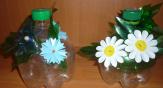 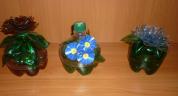 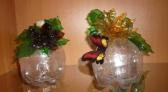 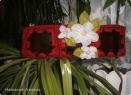 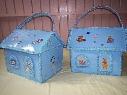 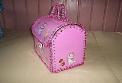 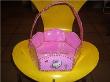 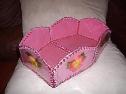 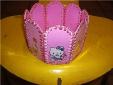  ПРИЛОЖЕНИЕ  № 2Физкультминутка                                                                 ПРИЛОЖЕНИЕ  №3Инструктаж по технике безопасности при работе с режуще – колющими инструментами.Приготовить рабочее место, убрать всё лишнее, разложить материалы и инструменты.Содержать рабочее место чистоте и порядке.Ножницы держать с сомкнутыми лезвиями.Передавать их кольцами вперёд.Нельзя резать на весу, лезвие должно касаться поверхности стола.Нельзя отвлекаться при работе. Быть внимательными и осторожными.По окончании работы необходимо убрать рабочее место.ПРИЛОЖЕНИЕ №8Государственное автономное образовательное учреждениедополнительного профессионального образования«Институт развития образования и социальных технологий»Муниципальное образовательное учреждениедополнительного образования детей«Дом детского творчества» с. МокроусовоМЕТОДИЧЕСКАЯ РАЗРАБОТКАконспекта-занятия на тему: «Куклы младенчества. Пеленашка»в объединении «Фантазия»Курган2012План-конспект занятия«Куклы младенчества. Пеленашка» 2 часа                                           Занятие проводится с детьми 8-12  лет. За 1 год обучения – «Куклы младенчества» - дети познакомятся с куклами, которых   будущая мама шила для своего ребёнка, а также куклами, которых шили девочки 4-6 лет; научатся изготовлять простые куклы.      Данная тема рассчитана на одно занятие. На занятии дети получают знания и умения по работе с лоскутами ткани,  а также приучаются к аккуратности, экономии материалов, точности исполнения конкретного изделия. Особое внимание уделяется технике безопасности при работе с ножницами и нитками, иголкой.Тема раздела: Куклы младенчества (36 часов)Тема занятия: Пеленашка (2 часа)Тип занятия: комбинированноеВид занятия: беседа, практическая работа.Требования к знаниям и умениям обучающихся:Иметь представление о возникновении и развитии народной куклы;Знать виды народных кукол.Уметь самостоятельно выполнять куклу Пеленашку.Формы организации деятельности обучающихся: индивидуально-групповая.Методы:  информационно-иллюстрированый, практический.Дидактическое обеспечение: слайд - презентация, алгоритм выполнения куклы, образцы кукол, иллюстрации русских народных костюмов.Материально-техническое обеспечение:  лоскут светлой ткани;несколько пестрых лоскутов; нитки, тонкая лента, ножницы.Межпредметные связи: История, литература.Структура занятия                           Технологическая карта учебного занятияХод занятия:Приложене №2Виды народных кукол по назначению Кукла Пеленашка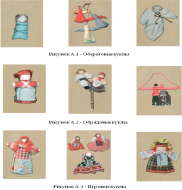 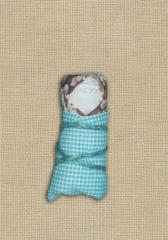                                                                      Приложение №3Пальчиковая гимнастика.                                     Цветы.Наши нежные цветкиРаспускают лепестки.Ветерок чуть дышит,Лепестки колышет.Наши алые цветкиЗакрывают лепестки,Тихо засыпают,Головой качают.( Плавное  раскрывание пальцев, помахивание руками перед собой и плавное опускание их на парту.)ФизкультминуткаМы шли-шли-шли,Землянику нашли.Раз, два, три, четыре, пять,Начинай  искать опять.(Руки на поясе, ноги на ширине плеч, Наклоняясь, надо левой рукой коснуться кончиками пальцев правой ноги, правая  рука остается на поясе- выдох, Выпрямишься_ вдох. Собираем землянику. Теперь ягодка у левой ноги- быстро «подбираем» ее. Придется опять наклониться.Приложение № 4Инструктаж по технике безопасности при работе с режуще – колющими инструментам1. Приготовить рабочее место, убрать всё лишнее, разложить материалы и инструменты.2. Содержать рабочее место чистоте и порядке.3. Ножницы держать с сомкнутыми лезвиями.4. Передавать их кольцами вперёд.5. Нельзя резать на весу, лезвие должно касаться поверхности стола.6. Нельзя отвлекаться при работе. Быть внимательными и осторожными.7. По окончании работы необходимо убрать рабочее место